ДОКУМЕНТАЦИЯ О ПРОВЕДЕНИЕ ЗАПРОСА КОММЕРЧЕСКИХ ПРЕДЛОЖЕНИЙ НА ВЫПОЛНЕНИЕ РАБОТ АВАРИЙНОГО РЕМОНТА КРАНОВОГО ПУТИ КП39 ПОРТАЛЬНОГО КРАНА «ФЛАМИНГО» (ПРИЧАЛ №8) НА НАБЕРЕЖНОЙ РАЗГРУЗКИ И ХРАНЕНИЯ МЕТАЛЛА ИНВ. №402 ЦЕХА №25	ОБЩИЕ СВЕДЕНИЯ 1.1. Запрос коммерческих предложений – это способ определения рыночных цен, проводимый с целью сбора информации о существующих (актуальных) ценах на товары, работы или услуги.1.2. Порядок осуществления электронного документооборота регулируется регламентом функционирования электронной площадки https://business.roseltorg.ru. и официальным сайтом Заказчика https://zakupki.kerchbutoma.ru.1.3. Документация о проведении запроса коммерческих предложений размещается Заказчиком на электронной торговой площадке и на официальном сайте Заказчика не менее чем за пять дней до даты окончания подачи заявок на участие в запросе коммерческих предложений.1.4. Заказчик вправе принять решение о внесении изменений в документацию о проведении запроса коммерческих предложений до истечения срока окончания приема заявок на участие, и разместить соответствующие изменения на электронной торговой площадке https://business.roseltorg.ru и на официальном сайте Заказчика https://zakupki.kerchbutoma.ru.1.5. Заказчик вправе принять решение об отказе от проведения запроса коммерческих предложений в любое время, при этом никакой ответственности не неся перед участниками, в том числе по возмещению каких-либо затрат, которые были связаны с подготовкой и подачей заявки на участие в запросе коммерческих предложений.1.6. Заказчик не вправе применять положения Федерального закона №223-ФЗ или Федерального закона №44-ФЗ при закупках товаров, работ и услуг. При осуществлении закупочной деятельности Заказчик руководствуется общими положениями гражданского законодательства.2. Способ закупки: запрос коммерческих предложений.3. Наименование, место нахождения, почтовый адрес, адрес электронной почты, номер контактного телефона Заказчика:АО «Судостроительный завод имени Б.Е. Бутомы»ИНН/КПП 9111022140/911101001298313, Республика Крым, г. Керчь, ул. Танкистов, д. 4.ozt1@kerchbutoma.ru  - эл. почта тендерного отдела.Тел. +7(861)203-51-76 – Дудина Ольга Николаевна (по вопросам документации)4. Предмет договора с указанием количества и объема выполненных работ: выполнение работ аварийного ремонта кранового пути КП39 портального крана «Фламинго» (причал №8) на набережной разгрузки и хранения металла инв. №402 цеха №25 (Приложение №1 к документации о закупке). 4.1. Количество и объем выполняемых работ: согласно техническому заданию (Приложение №1 к документации о закупке).5. Требования к гарантийному сроку и (или) объему  выполняемых работ:  в соответствии с техническим заданием (Приложение №1 к документации о закупке).6. Место, условия и сроки (периоды) выполнения работ:6.1. Место выполнения работ: Республика Крым, г. Керчь, ул. Танкистов, д.4.6.2.  Условия и сроки выполнения работ: в соответствии с техническим заданием (Приложение №1 к документации о закупке).7. Сведения о начальной (максимальной) цене договора (цене лота):  7 493 819,93 рублей с НДС.8 Требования об обеспечении исполнения договора: установлены.8.1. Обеспечение исполнения договора (применяется для обеспечения исполнения обязательств по возврату аванса)Подрядчик обязуется предоставить в срок не позднее 15 (пятнадцати) дней с даты заключения Договора обеспечение возврата аванса  по Договору в форме банковской гарантии, выданной банком.          В случае, если Подрядчик зарекомендовал себя как благонадежный партнер (отсутствие претензионно-исковой работы, исполнение в полном объеме обязательств по договорам, заключенным с Заказчиком), Подрядчику предоставляется выбор заключения договора с или без банковской гарантии. Данный выбор, ОБЯЗАТЕЛЬНО указать при заполнении Заявки на участие (Приложение №2 к документации о закупке).9. Место, дата и время начала и окончания подачи заявок участниками закупки:с 25.04.2024 14:00 час. до 03.05.2024 10:00 час. (мск). Заявки направляются через функционал электронной площадки https://business.roseltorg.ru. и через функционал официального сайта Заказчика https://zakupki.kerchbutoma.ru.10. Место и дата рассмотрения заявок участников закупки и подведения итогов:Республика Крым, г. Керчь, ул. Танкистов, д. 4. Рассмотрение заявок и подведение итогов до 30.05.2024 17:00.11. Требования к содержанию, форме, оформлению и составу заявки на участие в закупке:Участник размещения заказа заполняет заявку в соответствии с порядком, определенным в документации запроса коммерческих предложений, инструкцией для работы в электронной торговой площадке https://business.roseltorg.ru и функционалом  официального сайта https://zakupki.kerchbutoma.ru, согласно представленной Заказчиком форме заявки на участие.Для участия в запросе коммерческих предложений участник размещения заказа, получивший аккредитацию на электронной площадке https://business.roseltorg.ru, подает заявку на участие в запросе коммерческих предложений. Заявка на участие в запросе коммерческих подается  на электронную торговую площадку https://business.roseltorg.ru, и на официальный сайт https://zakupki.kerchbutoma.ru в форме электронного документа и должна быть подписана уполномоченным лицом и заверена печатью организации. Форма заявки на участие указана в Приложении №2 к документации о закупке.Подача заявки на участие в запросе коммерческих предложений означает, что участник запроса коммерческих предложений изучил всю документацию (включая все приложения к ней), все изменения, разъяснения документации и безоговорочно согласен с условиями участия в запросе коммерческих предложений, содержащимися в документации (включая все приложения к ней).   12. Требования к описанию участниками закупки выполняемой работы, которая являются предметом закупки, её количественных и качественных характеристик: согласно Техническому заданию (приложение №1 к документации о закупке):Участник запроса коммерческих предложений представляет в составе своей заявки на участие в запросе коммерческих предложений сведения о функциональных характеристиках (потребительских свойствах) и качественных характеристиках выполняемых работ,   подтверждающее соответствие требованиям документации выполняемых работ, которые Участник запроса предложений предлагает выполнить в соответствии с условиями документации. Указанные сведения должны быть оформлены в соответствии с требованиями документации. Конкретные требования к составу сведений о функциональных характеристиках (потребительских свойствах) и качественных характеристиках, прочей информации, а также к форме их предоставления содержатся в Приложении № 2 к документации на участие в запросе предложений.13. Форма, сроки и порядок оплаты работ: Форма оплаты: безналичное перечисление.- аванс в размере 40%;- окончательный расчёт за вычетом суммы аванса, с момента подписания сторонами Акта о приемке выполненных работ по форме КС-2 и справки о стоимости выполненных работ по форме КС-3. Оплата производится на основании счета, выставленного Подрядчиком. Расчеты за выполненные работы производятся путем перечисления Заказчиком денежных средств на отдельный счет Подрядчика. Обязательство Заказчика по оплате выполненных работ считается исполненным с момента  списания денежных средств со счета Заказчика.Расчеты по настоящему договору осуществляются в соответствии с Федеральным законом от 29.12.2012г. № 275-ФЗ «О государственном оборонном заказе» с отдельного счета Покупателя на отдельный счет Подрядчика, открытый Подрядчиком в соответствии с названным федеральным законом в уполномоченном банке, выбранном Покупателем, после заключения Подрядчиком с таким уполномоченным банком Договора о банковском сопровождении.  На момент заключения настоящего договора уполномоченным банком Покупателя является ПАО «ПРОМСВЯЗЬБАНК» (далее – уполномоченный банк).14. Порядок формирования цены договора (цены лота) (с учетом или без учета расходов на перевозку, страхование, уплату таможенных пошлин, налогов и других обязательных платежей): Цена Договора включает в себя расходы, связанные с выполнением Договора в полном объеме и надлежащего качества, в т.ч. стоимость работ по договору, стоимость материалов, транспортных затрат, командировочных, расходов по уплате налогов, сборов, пошлин и других обязательных платежей. 15. Требования к участникам закупки и перечень документов, представляемых участниками закупки для подтверждения их соответствия установленным требованиям: 15.1. Участник закупки должен соответствовать следующим требованиям:Участником закупки может быть любое юридическое лицо, независимо от организационно-правовой формы, формы собственности, места нахождения и места происхождения капитала либо любое физическое лицо, в том числе индивидуальный предприниматель, которые соответствуют требованиям, установленным Заказчиком в соответствии с положением о закупке товаров, работ, услуг.К участникам закупки устанавливаются следующие обязательные требования:- соответствие участников закупки требованиям, устанавливаемым в соответствии с законодательством Российской Федерации к лицам, осуществляющим поставки товаров, выполнение работ, оказании услуг, являющихся предметом закупки;- непроведение ликвидации участника закупки - юридического лица и отсутствие решения арбитражного суда о признании участника закупки - юридического лица, индивидуального предпринимателя банкротом и об открытии конкурсного производства;- неприостановление деятельности участника закупки в порядке, предусмотренном Кодексом Российской Федерации об административных правонарушениях;- отсутствие у участника закупки задолженности по начисленным налогам, сборам и иным обязательным платежам в бюджеты любого уровня или государственные внебюджетные фонды.- отсутствие в реестре недобросовестных поставщиков сведений об участниках закупки (предусмотренном Федеральным законом от 18 июля 2011 г. № 223-ФЗ «О закупках товаров, работ, услуг отдельными видами юридических лиц» и Федеральным законом от 5 апреля 2013 г. № 44-ФЗ «О контрактной системе в сфере закупок товаров, работ, услуг для обеспечения государственных и муниципальных нужд»);- отсутствие у участника размещения заказа признаков недобросовестности. Под признаками недобросовестности для целей настоящей документации понимается:а) наличие претензионно-исковой работы в связи с неисполнением (нарушением)  участником  закупки обязательств по договорам, заключенным с заказчиком; б) неисполнение договора на поставку товаров, выполнение работ, оказание услуг по вине участника закупки.Участник должен быть зарегистрирован не менее одного года в соответствии с требованиями законодательства РФ.Должен обладать необходимыми профессиональными знаниями, опытом и репутацией.Иметь ресурсные возможности (финансовые, материально-технические, трудовые).Не искажает факты хозяйственной жизни и не ведет фиктивный документооборот.Не совершает сделки/операции, с целью неуплаты или неполной оплаты и/или зачета/возврата суммы налога.У участника в составе исполнительного органа нет дисквалифицированных лиц.Способен выполнить обязательства по договору в требуемые сроки и с должным качеством.- Иметь необходимые разрешительные документы на выполнение соответствующих работ (услуг) – лицензии.- Иметь опыт исполнения не менее пяти Договоров за 2021-23 г. на выполнение аналогичных работ. По каждому Договору должны быть приложены договоры и акты сдачи-приемки работ в полном объёме.- Иметь в штате организации не менее 4-ти человек квалифицированных электромонтажников, обладающих допусками к работам.- 	Исполнитель должен предоставить смету составленную в ГЭСН Республики КрымПеречень документов, представляемых участниками закупки для подтверждения их соответствия, указаны в п. 16 настоящей документации.  16. Заявка на участие в запросе предложений, подготовленная  участником закупки, должна включать в себя следующие сведения и документы:1) Заявку, составленную по форме Приложения № 2 к настоящей документации;2) Анкету, заполненную по форме Приложение №3 к настоящей документации;3) Заверенные Участником копии документов, содержащих сведения об участнике закупки:- выписку из ЕГРЮЛ, полученную не ранее чем за 14 календарных дней на дату предоставления коммерческого предложения (в том числе при распечатывании выписки);4) справку из налогового органа по установленной форме об отсутствии по налогам, выданную налоговой инспекцией, не ранее чем за 14 календарных дней на дату предоставления коммерческого предложения;5) документы, подтверждающие нахождение участника по адресу, указанному в учредительных документах, сведения о наличии складских и производственных помещений (договор аренды помещения, действующий на текущую дату, свидетельство о праве собственности на помещение);6) форма 6-НДФЛ за последний отчетный период;7) копию штатного расписания, отразив в обязательном порядке наличие должностных лиц, отвечающих за охрану труда и технику безопасности, пожарную безопасность, ведение бухгалтерского учета;8) надлежащим образом заверенную копию лицензии, разрешения или иного документа соответствующего вида деятельности;9) Справка о выполнении аналогичных предмету закупки договоров с предоставлением копий договоров и актов выполненных работ либо иных документов, подтверждающие факт выполнения работ, по установленной в настоящей Документации форме (Приложение №4 к документации о закупке).10) Справка о кадровых ресурсах, которые будут привлечены в ходе выполнения Договора по установленной в настоящей Документации форме (Приложение №5 к документации о закупке) с предоставлением копий трудовых книжек либо договоров на сотрудников, которые будут привлечены в ходе выполнения Договора.11) Смета, выполненная в ГЭСН в ценах Республики Крым (надлежащим образом заверенная копия).12)  Письменное согласие на предоставление необходимых документов отделу снабжения при заключении договора в случае выбора победителем.17. Порядок рассмотрения и оценки заявок на участие в запросе коммерческих предложениях:17.1.  Комиссия рассматривает заявки на участие в запросе коммерческих предложений во время и в месте, которые указаны в документации о проведении запроса коммерческих предложений.17.2. По результатам рассмотрения заявок на участие в запросе котировок, Комиссия имеет право отклонить заявки, по следующим причинам:- предоставления в составе анкеты, заявки заведомо ложных сведений, намеренного искажения информации или документов, входящих в состав заявки.- наличия в реестре недобросовестных поставщиков сведений об участнике предусмотренном Федеральным законом от 18 июля 2011 г. № 223-ФЗ «О закупках товаров, работ, услуг отдельными видами юридических лиц» и Федеральным законом от 5 апреля 2013 г. № 44-ФЗ «О контрактной системе в сфере закупок товаров, работ, услуг для обеспечения государственных и муниципальных нужд»);- дата регистрации организации в соответствии с законодательством РФ менее одного года;- наличие у участника закупки признаков недобросовестности. Под признаками недобросовестности для целей настоящей документации понимается:а) наличие претензионно-исковой работы в связи с неисполнением (нарушением)  участником  закупки обязательств по договорам, заключенным с заказчиком; б) неисполнение договора (контракта) заключенным с заказчиком, на поставку товаров, выполнение работ, оказание услуг по вине участника закупки.- не предоставление документов входящих в состав заявки;- не соответствия документации о закупке.- наличия других негативных сведений, выявленных по результатам проверки;- содержится ценовое предложение о цене договора, превышающее размер начальной (максимальной) цены договора;- установление недостоверности сведений, содержащихся в анкете, установления факта проведения ликвидации участника или принятия арбитражным судом решения о признании участника банкротом и об открытии конкурсного производства, факта приостановления деятельности в порядке, предусмотренном Кодексом Российской Федерации об административных правонарушениях, факта наличия задолженности по начисленным налогам, сборам и иным обязательным платежам в бюджеты любого уровня или государственные внебюджетные фонды, такой участник закупки отстраняется от участия в проведении запроса на любом этапе его проведения.18. Порядок рассмотрения и оценки заявок на участие в запросе коммерческих предложениях:18.1.  Комиссия рассматривает заявки на участие в запросе коммерческих предложений во время и в месте, которые указаны в извещении и документации о проведении запроса коммерческих предложений.18.2. По результатам рассмотрения заявок на участие в запросе котировок, Комиссия имеет право отклонить заявки, по следующим причинам:- предоставления в составе анкеты, заявки заведомо ложных сведений, намеренного искажения информации или документов, входящих в состав заявки.- наличия в реестре недобросовестных поставщиков сведений об участнике предусмотренном Федеральным законом от 18 июля 2011 г. № 223-ФЗ «О закупках товаров, работ, услуг отдельными видами юридических лиц» и Федеральным законом от 5 апреля 2013 г. № 44-ФЗ «О контрактной системе в сфере закупок товаров, работ, услуг для обеспечения государственных и муниципальных нужд»);- дата регистрации организации в соответствии с законодательством РФ менее одного года;- наличие у участника закупки признаков недобросовестности. Под признаками недобросовестности для целей настоящей документации понимается:а) наличие претензионно-исковой работы в связи с неисполнением (нарушением)  участником  закупки обязательств по договорам, заключенным с заказчиком; б) неисполнение договора (контракта) заключенным с заказчиком, на поставку товаров, выполнение работ, оказание услуг по вине участника закупки.- не предоставление документов входящих в состав заявки;- наличия других негативных сведений, выявленных по результатам проверки;- содержится ценовое предложение о цене договора, превышающее размер начальной (максимальной) цены договора;- установление недостоверности сведений, содержащихся в анкете, установления факта проведения ликвидации участника или принятия арбитражным судом решения о признании участника банкротом и об открытии конкурсного производства, факта приостановления деятельности в порядке, предусмотренном Кодексом Российской Федерации об административных правонарушениях, факта наличия задолженности по начисленным налогам, сборам и иным обязательным платежам в бюджеты любого уровня или государственные внебюджетные фонды, такой участник закупки отстраняется от участия в проведении запроса на любом этапе его проведения.19. Критерии оценки и сопоставления заявок на участие в запросе коммерческих предложений: 19.1. В связи с тем, что в соответствии со статьей 171 Налогового кодекса Российской Федерации заказчик имеет право применить налоговый вычет НДС в отношении приобретаемых товаров, работ, услуг,  единый базис сравнения ценовых предложений: без учета НДС. Приведение ценовых предложений участников запроса к единому базису осуществляется путем вычета суммы НДС из цен, предлагаемых участниками запроса, являющимися плательщиками НДС.19.2. Для определения наилучших условий исполнения договора, предложенных в заявках на участие в запросе коммерческих предложений, Закупочная комиссия оценивает и сопоставляет такие заявки по критериям, указанным в Таблице №1 настоящей закупочной документацией.19.3. Итоговое количество баллов, присваиваемых заявке по результатам оценки и сопоставления, определяется как сумма итоговых баллов по каждому критерию.19.4. Победителем запроса коммерческих предложений признается участник, заявке которого присвоено наибольшее количество баллов.19.5. В случае, если заявки нескольких участников, набрали одинаковый итоговый балл, меньший порядковый номер присваивается заявке, в которой содержится минимальное ценовое предложение.  19.6.  Запрос КП признается несостоявшимся, если не подано ни одной заявки на участие, а также в случае, если отклонены все заявки на участие.19.7. Протоколы, формируемые по результатам запроса коммерческих предложений, не подлежат опубликованию в средствах массовой информации и размещению в сети Интернет.20. Заключение договора:20.1. В течение 10 (десяти) рабочих дней с даты подписания протокола ЗК участник закупки, с которым принято решение заключить договор на поставку/выполнение работ/оказание услуг на основании протокола заседания Комиссии, обязан предоставить перечень документов, согласно ст. 8 Технического задания, подписать договор и предоставить все экземпляры договора заказчику. При этом участник закупки, с которым принято решение заключить договор, одновременно с договором обязан предоставить заказчику документы, подтверждающие предоставление обеспечения исполнения договора в размере, который предусмотрен закупочной документацией. 20.2. В случае, если участником закупки, с которым принято решение заключить договор, не исполнены требования настоящего раздела, такой участник признается уклонившимся от заключения договора.Таблица №1* При определении победителей закупок товаров (работ, услуг) с НМЦД менее 5 млн. рублей, применяются критерии оценки под номерами 1,2,4.* При определении победителей закупок товаров (работ, услуг) с НМЦД более 5 млн. рублей, применяются все критерии оценки. Приложение к документации о закупке:Приложение №1. Техническое задание с  Приложением №1.Приложение №2. Форма заявки на участие в запросе предложений.Приложение №3 Анкета участникаПриложение №4. Справка о перечне и объемах выполнения аналогичных договоровПриложение №5. Справка о кадровых ресурсахПриложение №1 к документации о закупкеТЕХНИЧЕСКОЕ ЗАДАНИЕна выполнение аварийного ремонта кранового пути КП39 портального крана «Фламинго» (причал №8) на набережной разгрузки и хранения металла инв. №402 цеха №251. Требования к количественным характеристикам (объему) работ. Предметом настоящего технического задания (далее – ТЗ) является выполнение по крановому пути на набережной разгрузки и хранения металла инв. №402 (далее – КП39) следующих видов работ:Ремонт аварийного участка КП39 на набережной разгрузки и хранения металла инв. №402;Ремонт верхнего строения аварийного участка КП39. Восстановление железобетонной части и фундамента в ремонтных участках;Сводная ведомость ремонта КП39 для проведения работ в соответствии с п. 1.1 настоящего ТЗ приведена в приложении №1 к настоящему ТЗ, основные чертежи проекта гидротехнического сооружения набережной разгрузки и хранения металла инв. №402 и КП39 приведены в приложении №2 настоящего ТЗ.Адрес выполнения работ: г. Керчь, ул. Танкистов, 4., цех №25.Срок выполнения работ: не более 90 календарных дней.Начало выполнения работ: не позднее 10 календарных дней со дня оплаты аванса.Требования к организации, выполнению и безопасности работ.Работы выполнить в строгом соответствии с требованиями действующих законодательных и иных нормативных правовых актов, нормативно-технических и распорядительных документов РФ;Качество выполняемых работ должно соответствовать следующей законодательной, нормативной, нормативно-технической и методической документации (если не противоречит п. 2.1 этого ТЗ):РД 31.35.10-86 «Правила технической эксплуатации портовых сооружений и акваторий» (далее – РД 31.35.10-86) Постановление Правительства РФ №620 от 12. 08. 2010г. Об утверждении технического регламента о безопасности объектов морского транспорта; РД 50:48:0075.01.05 «Рекомендации по устройству и безопасной эксплуатации наземных крановых путей» (далее – РД-50-48-0075-01-05);РД 10-138-97 «Комплексное обследование крановых путей грузоподъёмных машин» (далее – РД 10-138-97);РД 34.91.621-95 «Методические указания по рихтовке подкрановых путей в главных корпусах тепловых электростанций»;ГОСТ 2.601-2019 ЕСКД «Эксплуатационные документы»;ГОСТ 2.602-2013 ЕСКД «Ремонтные документы»;СП 63.13330.2012 «Бетонные и железобетонные конструкции. Основные положения», актуализированная редакция СНиП 52-01-2003 (далее – СП 63.13330.2012);СП 126.13330.2012 «Геодезические работы в строительстве», актуализированная редакция СНиП 3.01.03-84;СП 48.13330.2011 «Организация строительства. Актуализированная редакция СНиП 12-01-2004»;СП 68.13330.2017 «Приемка в эксплуатацию законченных строительством объектов. Основные положения»;СП 12-103-2002 «Пути наземные рельсовые крановые. Проектирование, устройство и эксплуатация»;СНиП 12-03-2001 «Безопасность труда в строительстве. Часть 1. Общие требования»;СНиП 12-04-2002 «Безопасность труда в строительстве. Часть 2. Строительное производство»;ГОСТ Р 54523-2011 «ПОРТОВЫЕ ГИДРОТЕХНИЧЕСКИЕ СООРУЖЕНИЯ. Правила обследования и мониторинга технического состояния» (далее – ГОСТ Р 54523-2011);Федеральные нормы и правила в области промышленной безопасности «Правила безопасности опасных производственных объектов, на которых используются подъёмные сооружения», утверждённых приказом Ростехнадзора от 26.11.2020 №461 (далее – ФНП);СТО НОСТРОЙ 2.2.77-2012 «Крановые пути. Требования к устройству, строительству и безопасной эксплуатации наземных крановых путей. Общие технические требования» (далее – СТО НОСТРОЙ 2.2.77-2012);ГОСТ Р 51248-99 «ПУТИ НАЗЕМНЫЕ РЕЛЬСОВЫЕ КРАНОВЫЕ. Общие технические требования»;СТО ФАУ "ФЦС" 44416204-010-2010 «Крепления анкерные. Метод определения несущей способности по результатам натурных испытаний» (далее – СТО ФАУ "ФЦС" 44416204-010-2010);СП 112.13330.2011 "Противопожарные нормы".Разработанные подрядчиком технические условия на ремонт (далее – ТУ) и проект на аварийный ремонт КП39 (далее – ППРР);Работы должны быть выполнены в объемах, перечисленных в п.п. 1.1-1.2, раздела (пункта) 2.2 настоящего ТЗ (если это не противоречит п.2.1 настоящего ТЗ). Объемы работ из различных документов раздела (пункта) 2.2 настоящего ТЗ принимаются по большему их количеству и качеству выполнения. Необходимые объемы работ не оговоренные в документах по п.п. 2.1, 2.2 этого ТЗ согласовываются с Заказчиком;Оформление документации  в процессе работ и итоговая документация должна соответствовать формам в документах, перечисленных в п.п. 2.1, 2.2, 2.3 настоящего ТЗ (при отсутствии указаний формы документов согласовываются с Заказчиком);Безопасность выполнения работ и обеспечение требований безопасности для жизни, здоровья, имущества потребителя и окружающей среды осуществляется в соответствии с действующими законодательством РФ и иными нормативными, правовыми актами и распорядительными документами РФ; Требования к техническим характеристикам работ3.1. Технические характеристики кранового пути, набережной:3.1.1. Длина аварийного участка кранового пути, LКП39авар.=60 м.3.1.2. Колея 10500 мм.3.1.3. Тип рельса КР-100 ГОСТ 4121.3.1.4 Ширина набережной - 35,5 м.3.1.5 Набережная гравитационного типа. Лицевая шпунтовая стенка выполнена из металлического шпунта Ларсена. Монолитные железобетонные подкрановые балки выполнены на свайном основании.3.2. Требования до начала работ3.2.1	Подрядчик предоставляет Заказчику до начала работ, а также до начала каждого этапа выполнения работ для его проверки и согласования в части касающейся:3.2.1.1	График выполнения работ согласно требований настоящего ТЗ;3.2.1.2	Разрешительные документы на право проведения работ, указанных в п.1.1, документы на приборы измерения и их протоколы поверки, сертификаты и т.д.3.2.1.3	Разработанные подрядчиком технические условия на аварийный ремонт КП39.3.2.1.4	Проект производства ремонтных работ КП39 для его согласования, в части касающейся с Заказчиком (ППРР). Проект производства ремонтных работ КП39 должен быть утвержден специализированной организацией (при требовании и(или) необходимости у Заказчика). Проект производства ремонтных работ КП39 должен содержать: чертежи; спецификации; объём, тип, наименование и количества материалов; проверочные расчеты (при необходимости у Заказчика). ППРР должен учитывать обследование и дефектовку  кранового пути КП39, выполненных до начала ремонтных работ КП39. 3.2.1.5	Подробные методики проведения работ со ссылками на пункты действующих в РФ документов, а также документов перечисленных в п.п. 2.1, 2.2 настоящего ТЗ;3.2.1.6	Индивидуальные программы работ экспертов организации (по проведению обследования, осмотров, измерений, испытаний, изучению эксплуатационной документации заказчика и т.д.);3.2.1.7	Перечни и формы промежуточной и итоговой документации;3.2.1.8 Перечень оборудования и материалов, которые может предоставить Заказчик для проведения работ;3.2.1.9 Список персонала Заказчика, который необходим (специалист, ответственный за содержание КП39 в технически исправном состоянии и за безопасное производство работ), согласно требований ФНП;3.2.1.11 Материально-технические ресурсы и оборудование, оговоренные в п. 3.2.1.8, выделяются по дополнительному соглашению к договору либо выставленному счёту;3.2.1.12 Подрядчик обеспечивает ограждение ремонтной площадки с последующим обеспечением безопасного ведения на ней работ;Подрядчик должен своими силами, средствами и материалами выполнить работы в соответствии с:Выполненным обследованием и дефектовкой кранового пути КП39. Разработанными подрядчиком ТУ и проектом аварийного ремонта КП39 (ППРР);Программой испытания  КП39 после выполненного ремонта;Действующим законодательством РФ;Правилами пожарной безопасности в РФ, техническим регламентом о требованиях пожарной безопасности;РД 31.35.10-86;РД 34.91.621-95;ГОСТ Р 54523-2011;ГОСТ Р 51248-99;СП 68.13330.2017;СП 63.13330.2012;СП 126.13330.2012;СНиП 33-01-2003;РД 50:48:0075.01.05;РД 10-138-97; СТО НОСТРОЙ 2.2.77-2012; СТО ФАУ "ФЦС" 44416204-010-2010;ФНП; Пунктами 2.1-2.4 настоящего ТЗ;Состав и содержание работы. Произвести планово-высотную съемку (нивелировку) и замеры колеи КП39.Произвести инструментальное обследование дефектов КП39 и комплексное обследование КП39, согласно РД 10-138-97.Разработать и согласовать (в части касающейся) с Заказчиком ТУ и ППРР, с учётом комплексного обследования и дефектовки КП39. Произвести демонтаж изношенных и дефектных элементов и промежуточных скреплений КП39.Произвести ремонт бетонной части КП39.Ремонт кранового пути КП39 на участках с несоответствующим планово-высотному положению пути, согласно нормативных требований Приложения №8 ФНП и согласованной с Заказчиком (в части касающейся) технологической картой ремонта.Произвести замену и комплектацию крепежных элементов рельс промежуточных и стыковых скреплений, согласно ТУ, проекту аварийного ремонта КП39 (ППРР); Устранение разности отметок головок рельс в поперечном сечении вдоль пути до минимальных параметров (согласно ФНП приложение №8).Устранение сужения/расширения колеи вдоль пути до минимальных параметров (согласно ФНП приложение №8).Устранение зазоров в стыках рельс до минимальных параметров (согласно ФНП приложение №8).Устранение взаимного смещения торцов стыкуемых рельс в плане и высоте до минимальных параметров (согласно ФНП приложение №8).Произвести ремонтные работы по уточнённой дефектной ведомости (составленной по результатам обследований крановых путей и подкрановой балки). Предварительные объемы определены без инструментального обследования и являются приложением №1 к настоящему ТЗ;Произвести испытание КП39 (результаты испытаний оформить актом);Произвести внешний осмотр состояния заземления всего КП39 и выполнить замер его электрического сопротивления (результаты оформить протоколом);Провести повторное обследование КП39:- с замерами планово-высотного положения КП39,- на предмет целостности бетона после ремонта и элементов КП39.Результат обследования крановых путей оформить актом, оформить акт ведомости дефектов, оформить акт о результатах планово-высотного положения элементов кранового пути.Повторное проведение нивелировки с последующим устранением отклонений (при необходимости) до полного соответствия КП39, требованиям нормативной документации (ФНП, ПБ-10-3 82-00 и прочим РД, регламентирующих устройство и безопасную эксплуатацию кранового пути), позволяющего осуществлять безопасную эксплуатацию крана.Оформление акта сдачи-приемки КП39 по форме согласно ПБ 10-382-00, либо по согласованной форме с Заказчиком.Заказчик имеет право осуществлять надзор за действиями Подрядчика, требовать от него любые документы, относящиеся к выполнению работ. Требования к результатам работ и иные показатели, связанные с определением соответствия выполняемых работ потребностям заказчика (приемка работ).5.1 Результаты работ определенные п.п. 1.1-1.2 настоящего ТЗ, а также других работ оговоренных, в дополнительных соглашениях к договору предъявляются комиссии Заказчика;5.2 Комиссия работает в составе:5.2.1 Председатель комиссии - уполномоченный представитель Подрядчика;5.2.2 Члены комиссии – уполномоченный(ые) представитель(и) Заказчика, уполномоченный представитель Подрядчика.5.3 Подрядчик по окончанию работ, не позднее чем за 5 (пять) дней до работы комиссии предоставляет ей следующие документы в бумажном варианте (при необходимости по требованию Заказчика, документация предоставляется до начала определенного этапа работ по ТЗ): 5.3.2 Акт проверки соответствия изделия требованиям документации (при изготовлении элементов для ремонта).5.3.3 По основному ремонту:5.3.3.1Ведомость выполненных работ, замененного оборудования (частей, деталей), применяемых материалов;5.3.3.2Сертификаты на применяемые материалы;5.3.3.3Документы, подтверждающие прохождение, в установленном порядке, профессионального обучения по соответствующим видам деятельности рабочих специальностей (для персонала) - дипломы, удостоверения;5.3.3.4Документы, подтверждающие аттестацию специалистов на право организации и проведения ремонтных работ, на право контроля качества ремонта (дипломы, удостоверения, протоколы);5.3.3.5Проектная документация на изготовленные элементы КП39.5.3.3.6Дефектные ведомости на дефектуемые узлы КП39, согласно РД 10-138-97;5.3.3.7Расчет на замененные элементы (не соответствующие оригинальному заводскому проекту, при необходимости у Заказчика);5.3.4 Протокол ОТК подтверждающий качество ремонта;5.3.5 Акт рабочей комиссии о готовности к приемке законченного строительства (отремонтированного объекта);5.3.6 Исполнительную рабочую документацию, согласно требований ТЗ.5.3.7 Результаты планово-высотного положения элементов КП39 до и после проведения ремонтных работ;5.3.8 Дефектные ведомости по результатам проведения обследования КП39 до и после ремонта;5.3.9 Акт обследований КП39 до ремонта;5.3.10 Акт обследования КП39 после ремонта;5.3.11 Протоколы измерения сопротивления  растеканию на основных заземлителях КП39;5.3.12 Экспертиза проекта аварийного ремонта от независимой специализированной организации (при необходимости и по требованию у Заказчика;5.3.13 Комплекты необходимых документов в соответствии с п.п. 2.1, 2.2, 2.3, 5.3 настоящего ТЗ на КП39, бетонной балки;5.4 Вся документация, перечисленная в п. 5.3 настоящего ТЗ, должна соответствовать требованиям законодательства РФ, Ростехнадзора, ФНП и п.п. 2.1, 2.2, 2.3, этого ТЗ предъявляемым к подъёмным сооружениям;5.5 Оформление документами в процессе работ и итоговая документация должны соответствовать всем требованиям настоящего ТЗ (при отсутствии указаний, формы документов согласовываются с Заказчиком).Требования к Подрядчику и особые условия6.1. Подрядчик должен обладать гражданской правоспособностью в полном объеме для заключения и исполнения Договора.6.2.  Не должен находиться в процессе ликвидации, банкротства и на его имущество не должен быть наложен арест.6.3. Должен иметь соответствующие разрешающие документы на осуществление видов деятельности, связанные с выполнением договора, право на заключение которого является предметом настоящей процедуры закупки, в том числе: - Наличие свидетельства СРО о допуске к определенным видам работ, которые оказывают влияние на безопасность объектов капитального строительства, включая особо опасные и технически сложные, уникальные и другие объекты капитального строительства при выполнении работ по строительству, реконструкции, капитальному ремонту;- Обладать необходимыми профессиональными знаниями и опытом.6.4. Иметь ресурсные возможности (финансовые, материально-технические, производственные, трудовые).6.5. Обеспечить способность проведения необходимого комплекса работ в требуемые сроки и с должным качеством.6.6 Перечень (письменно), которые должен (или может) предоставить Заказчик для проведения работ, а именно Заказчик предоставляет Подрядчику (при наличии и производственной возможности у Заказчика) – помещение для комнаты переодевания и отдыха, душевую комнату для санитарных нужд (при наличии и производственной возможности у Заказчика).6.7 Персонал Подрядчика, соответственно должны быть аттестованные (иметь протоколы/аттестаты) группам промышленной безопасности А1, Б9.31, Б9.32, Б9.33 (не противоречащие требованиям законодательства в соответствующей отрасли), аттестованный персонал непосредственно ежедневно (во время ремонтных работ по Договору) присутствует на объекте ремонтных работ КП39.6.8 Персонал Подрядчика, в процессе ремонта по Договору должен иметь квалификацию/рабочую специальность: слесарей по ремонту подъемно-транспортного оборудования либо обслуживание (монтаж) или крановых путей грузоподъемных машин. На работающий по Договору персонал должны быть представлены заверенные копии документов (в бумажном виде): копии трудовых книжек; соответствующие удостоверения (согласно законодательства РФ); дипломы об окончании учебных заведений; копии договоров с Подрядчиком.6.9 Со стороны Подрядчика производится, назначенным Приказом Подрядчика, ежедневный контроль работ (непосредственное личное присутствие представителя Подрядчика на территории (объекте ремонтных работ по ТЗ) у Заказчика) на время проведения ремонта по ТЗ, в соответствии с п. 1.1 настоящего ТЗ лицом, имеющим соответствующую инженерную квалификацию, с подтвержденной документацией (дипломом технического специалиста).6.10 Подрядчик оформляет и предоставляет Заказчику в начале рабочей смены ежедневно (или в срок согласованный с Заказчиком) наряд-задание на выполнение работ согласно п. 1.1 настоящего ТЗ. Предоставляет ежедневно (или в срок согласованный с Заказчиком) отчет и фотоотчёт о выполненных работах по Договору, ТЗ.6.11 Работы, указанные в п. 1.1 настоящего ТЗ, могут выполняться (при возможности у Заказчика) также в вечерние смены и по согласованию с производством (цехом владельцем крановых путей КП39).6.12 Период проведения работ, указанных в п. 1.1 настоящего ТЗ, обеспечить работоспособностью КП39 до начала каждой рабочей смены (за исключением выведенного из эксплуатации ремонтного участка КП39).Подрядчик обеспечивает освещение ремонтной площадки за счет собственных средств.6.14 Заказчик по требованию Подрядчика предоставляет копии необходимой для выполнения работ по Договору, имеющейся в наличии в архиве Заказчика проектно-конструкторской и технической документации ПС, на бумажном носителе. Поиск проектно-конструкторской и технической документации в архиве осуществляет Подрядчик. Копии проектно-конструкторской документации предоставляются Подрядчику по месту нахождения Заказчика.Подрядчик, во время (при необходимости у Заказчика) и после выполненных работ в соответствии с п. 1.1 настоящего ТЗ, обеспечивает уборку и утилизацию производственного и всего мусора.Заказчик производит всю приемку, проверку технической документации и итоговой документации в соответствии с требованиями настоящего ТЗ на бумажном носителе по месту нахождения Заказчика (количество копий по согласованию с Заказчиком).Опыт работ в проведении ремонтных работ крановых путей не менее 10 лет.Сроки согласования Заказчиком: всей технической документации, указанной в настоящем ТЗ; дополнительных соглашений; сметных калькуляций к договору и дополнительным соглашениям; материалов, количество материалов, применяемых в ремонтных работах по настоящему ТЗ, не влияют на срок окончания работ в соответствии с п. 1.1 настоящего ТЗ.Подрядчику до подписания Договора предоставить сметную документацию по п. 1.1, сводной ведомости ремонта Приложения №1 и Приложения №2 к настоящему ТЗ, для согласования.Подрядчик обязуется выполнить работы в соответствии с требованиями и условиями настоящего ТЗ, всех пунктов Приложений к настоящему ТЗ. Подписание акта выполненных работ по форме КС-2 и справки КС-3 (актов по формам), осуществляется после выполнения полного перечня работ в соответствии с п.п. 1.1, 1.2, 2.1, 2.2, разделов 3, 4, 5, всех пунктов ведомости дефектов Приложения №1 к настоящему ТЗ и ППРР.Гарантийные обязательства:Гарантийный срок на выполненные ремонтные работы должен быть не менее 36 (тридцать шесть) месяцев с даты подписания акта приемки выполненных работ по ТЗ;В течение гарантийного срока в соответствии с договором подряда, Подрядчик обеспечивает за свой счет устранение и исправление всех неисправностей и дефектов, возникших в следствии недостатков результата выполненных работ или выявления скрытых дефектов, а также в случае возникновения необходимости проведения внепланового ремонта ПС;При возникновении аварии и/или инцидента и/или несчастного случая при эксплуатации ПС, причиной которого выявлено некачественное выполнения Подрядчиком работ по п. 1.1 настоящего ТЗ, Подрядчик несет ответственность, в соответствии законодательством РФ  и компенсирует все убытки Заказчика с применением коэффициента 1,2.Подрядчик обязуется в указанный Заказчиком срок устранить брак, в том числе скрытые дефекты, которые будут выявлены при сдаче приемке работ, устранить дефекты по гарантийному ремонту. В случае выявления брака после приема-передачи выполненных работ Подрядчику направляется письменное уведомление для участия его представителя в обследовании и составлении Акта. В случае, если в течение 10 (десять) календарных дней после отправки сообщения представитель Подрядчика не явится, Заказчик вправе составить такой Акт самостоятельно или, по своему усмотрению, с привлечением специалистов (экспертов) из других организаций или без экспертов.Конкретные сроки устранения выявленных нарушений фиксируются двусторонним Актом. Если Подрядчик в течение срока, указанного в Акте, не устранит недостатки в выполненных работах, то Заказчик вправе устранить недостатки силами другого Исполнителя, с отнесением своих затрат, включая стоимость привлечения сторонних организаций для оценки повреждений, на Подрядчика. Подрядчик обязуется возместить указанные затраты в течение 15 (пятнадцать) рабочих дней с момента получения письменного требования Заказчика.При отказе Подрядчика от составления или подписания Акта обнаруженных недостатков и дефектов, для их подтверждения, а также для защиты своих прав в судебном порядке Заказчик вправе обратиться в специализированную организацию, для проведения экспертизы, по окончании которой составляется соответствующий Акт с указанием характера недостатков.Любое уведомление по настоящему Договору делается в письменном виде и отправляется заказным письмом по адресу, указанному в настоящем Договоре. Отсутствие Подрядчика или Заказчика или невозможность вручения ему уведомления по иной причине, не является основанием утверждать, что Подрядчик не был извещен или был извещен несвоевременно.Права и обязанности сторонПодрядчик обязан:Выполнить предусмотренные настоящим Договором работы в соответствии с Техническим заданием, являющемся  Приложением № 1 к Договору, сметной документацией, являющейся Приложением № 2 к Договору.Исполнять полученные в ходе выполнения работ указания Заказчика, если такие указания не противоречат условиям настоящего Договора и не представляют собой вмешательство в оперативно-хозяйственную деятельность Подрядчика.Поставить на территорию Заказчика необходимые материалы, оборудование, изделия, конструкции, комплектующие изделия, технику, за исключением материалов, оборудования и изделий, поставляемых Заказчиком, а также осуществить их приемку, разгрузку, складирование и сохранность.Подрядчик гарантирует, что качество  материалов, оборудования и комплектующих изделий, конструкций и систем, применяемых им для производства работ, будут соответствовать требованиям, указанным в проектной документации, государственным стандартам, техническим условиям и иметь соответствующие сертификаты, технические паспорта или другие документы, удостоверяющие их качество.До начала работ предоставить Заказчику заверенные копии сертификатов, технические паспорта на строительный материал, комплектующие изделия, конструкции, системы и технику необходимые для выполнения работ и иную документацию, указанную в Техническом задании (Приложение №1 к договору).Обеспечивает ограждение ремонтной площадки с последующим обеспечением безопасного ведения на ней работ и организацией пропускного режима.Руководитель подрядной организации должен иметь удостоверение по охране труда и технической безопасности, а также документацию согласно требований Ростехнадзора и приказа №44 от 26.11.2020 (ФНП).Подрядчик несет полную ответственность за соблюдение правил технической безопасности, пожарной безопасности на территории организации, где проводит работы согласно Договору. Кроме того, Подрядчик:- допускает к выполнению работ специалистов и работников, прошедших обучение и медицинские осмотры по своей специальности;- обеспечивает работников спецодеждой и средствами индивидуальной и коллективной защиты;- использует в работе исправное технологическое оборудование, материалы и инструменты.Подрядчик обязуется выполнить работы в соответствии с техническим заданием (Приложение №1 к настоящему Договору).Подрядчик должен вывезти в течение 10-ти дней после выполнения работ и подписания Акта выполненных работ, принадлежащие ему машины и оборудование, транспортные средства, инструменты, инвентарь, материалы, конструкции, демонтировать возведенные им не стационарные временные здания и сооружения, строительный мусор под метлу.Подрядчик гарантирует качество работ в течение двух лет с даты подписания сторонами Акта выполненных работ, при условии соблюдения в процессе эксплуатации объектов соответствующих требований, указанных в техническом задании.Подрядчик несет ответственность за недостатки (дефекты), обнаруженные в пределах гарантийного срока со дня подписания акта о приемке работ, если не докажет, что они произошли вследствие нормального износа объекта или его частей, или неправильной его эксплуатации.Если в течение гарантийного срока выявится, что качество выполненных работ или материалов не соответствует требованиям документации, ГОСТам, ФНП, работы выполнены Подрядчиком с отступлениями, ухудшившими результат работы, с иными недостатками, которые делают объект работ непригодным для нормальной эксплуатации Заказчик должен письменно заявить о них Подрядчику с указанием сроков их устранения и потребовать от Подрядчика безвозмездного устранения недостатков.Подрядчик обязан приступить к устранению недостатков в течение 14 календарных дней с момента получения уведомления от Заказчика.Течение гарантийного срока прерывается на время, со дня письменного уведомления Заказчика об обнаружении недостатков до дня устранения их Подрядчиком.В течение гарантийного срока в соответствии с договором подряда, Подрядчик обеспечивает за свой счет устранение и исправление всех неисправностей и дефектов, возникших вследствие недостатков результата выполненных работ.За 3 (Три) календарных дня до срока окончания работ письменно уведомить Заказчика об окончании проведения работ и готовности к сдаче-приемке Объекта.Подрядчик письменно информирует Заказчика за два дня до начала приемки отдельных ответственных конструкций и скрытых работ по мере их готовности работ (при необходимости).Готовность принимаемых конструкций и работ подтверждается подписанием Заказчиком и Подрядчиком актов промежуточной приемки ответственных конструкций и актов освидетельствования скрытых работ (при необходимости).Получить и нести ответственность за наличие и правомерность всей разрешительной документации, необходимой для производства работ, на объекте расположенном по адресу, указанному в п. 1.1 настоящего Договора.До начала выполнения работ для оформления пропусков Подрядчик обязан предоставить Заказчику список своих работников, которые будут выполнять работы на территории Заказчика. Данный список должен быть составлен по установленной форме и согласован должностными лицами Заказчика.В течение 10 (десяти) рабочих дней с даты подписания настоящего Договора заключить договор о банковском сопровождении и об открытии отдельного банковского счета в уполномоченном банке, выбранном Заказчиком. Письменно проинформировать Заказчика о реквизитах счета в течение 5 (пяти) календарных дней с даты его открытия путем направления соответствующего Дополнительного соглашения.Иметь действующие лицензии, разрешения и допуски, необходимые для выполнения работ, предусмотренных настоящим Договором.Иметь удостоверение по охране труда по всем видам выполняемых работ (например: обучения общему курсу охраны труда, работы на высоте, работы в замкнутых пространствах, газоопасные работы и т.д.), удостоверение о прохождения курса по оказанию первой помощи пострадавшим на производстве, документ подтверждающий обучению пожарно-техническому минимуму, аттестации по промышленной безопасности и удостоверения по работе с объектами промбезопасности (например: удостоверение стропальщика, удостоверение по курсу эксплуатации баллонов и т.д.), сертификата по прохождению курсов по экологи (включая по отходам производства), заключения о прохождении обязательного медицинского осмотра, выписки из журналов инструктажей по охране труда и противопожарной безопасности (документы перечисленные в этом пункте предоставляются при прохождении вводного инструктажа и по первому требованию представителей Заказчика при проведении проверок).Обеспечить работников спецодеждой и средствами индивидуальной и коллективной защиты.Использовать в работе исправные технологическое оборудование и инструменты.Ограничить допуск посторонних лиц на место производства работ и обеспечить безопасность лиц находящихся в зоне действия вредных и опасных производственных факторов и опасностей травмирования людей.Не разглашать конфиденциальную информацию, полученную в ходе реализации настоящего Договора, включая информацию о финансовом положении Сторон и об условиях Договора.Обеспечить соблюдение установленного Заказчиком режима нахождения на территории предприятия Заказчика, порядка использования электронных пропусков.Руководствоваться при производстве работ: Правилами противопожарного режима в РФ (утвержденными Постановлением Правительства Российской Федерации от 16 сентября 2020 года № 1479), , а также всеми требованиями природоохранного законодательства, нормативно-правовых актов и действующих локальных документов Заказчика в области охраны труда, промышленной и пожарной безопасности, перечень которых по запросу Исполнителя направлен последнему отделом кадров Заказчика, а также размещен для ознакомления на официальном сайте https://kerchbutoma.ru (в разделе «Охрана труда и промышленная безопасность). Назначить (при изменении состава руководителей на территории Заказчика переназначить)  своими приказами лиц, из числа своих сотрудников, ответственных за общую организацию работ, за получение материалов и комплектующих от Заказчика, проведение первичного инструктажа по охране труда, зафиксировать соответствующими приказами (приказ о назначении ответственных лиц за проведение стажировки на рабочем месте, приказ о допуске к самостоятельной работе, протокол проверки знаний безопасных приемов и методов выполнения работ).  Копии приказов направлять в отдел кадров и службу по охране труда и пожарного надзора Заказчика в течении суток с даты назначения и до проведения водного инструктажа и начала выполнения работ. Обеспечить своих сотрудников медицинским обслуживанием за свой счет.Соблюдать внутриобъектовый режим Заказчика соблюдать требования нормативно-правовых актов охраны труда, промышленной и пожарной безопасности, не допускать нарушений в области охраны труда, промышленной и пожарной безопасности, предусмотренных Положением «О стимулировании сторонних организаций по соблюдению требований своими работниками и работниками привлекаемых подрядных и субподрядных организаций природоохранного законодательства, нормативно-правовых актов и действующих локальных актов Заказчика в области охраны труда, промышленной и пожарной безопасности», утвержденным приказом Генерального директора (Заказчика)  №332-од  от 01.07.2021г. (в редакции, актуальной на момент выявления нарушения),  размещенном  для ознакомления  на официальном сайте  https://kerchbutoma.ru (в разделе «Охрана труда и промышленная безопасность»).Проводить, перед началом производства работ, инструктаж по технике безопасности, по пожарной безопасности и охране труда своих работников или привлекаемых работников по договору подряда или субподряда с оформлением соответствующего журнала и/или в наряд-допуске, проводить повторный, внеплановый и целевой инструктажи, а также доводить до своих работников или привлекаемых работников по договору подряда или субподряда с оформлением листов ознакомления все требования природоохранного законодательства, нормативно-правовых актов и действующих локальных документов Заказчика в области охраны труда, промышленной и пожарной безопасности, перечень которых по запросу Исполнителя направлен последнему отделом кадров  Заказчика, а также размещен для ознакомления на официальном сайте https://kerchbutoma.ru (в разделе «Охрана труда и промышленная безопасность).Получать и согласовывать с государственными надзорными органами соответствующие документы разрешительного характера на производство работ (при необходимости).В период гарантийных обязательств устранять недоставки выполненных работ по Договору, которые не могли быть установлены при обычном способе приемки (скрытие недостатки), в том числе, которые  были умышленно срыты Подрядчиком.В  случае некачественного выполнения работ по Договору, недостатков в работе, некачественных материалов и оборудования, Подрядчик обязуется заменить некачественные материалы и оборудование на соответствующие по качеству условиям настоящего Договора, а также устранить выявленные нарушения в течение 5 (пяти) рабочих дней с даты получения Уведомления,  либо вернуть все денежные средства, полученные в счет оплаты по Договору, в течение 5 (пяти) рабочих дней с даты получения соответствующего требования Заказчика и забрать некачественные материалы и оборудование при обнаружении недостатков и невозможности их устранения на месте. Расходы, связанные с устранением недостатков и некомплектности, несет Подрядчик.Подрядчик вправе:Требовать своевременной оплаты от Заказчика, согласно условиям Договора.Заказчик обязан: Оплатить Подрядчику работы, предусмотренные п. 1.1 настоящего Договора, в размерах и в сроки, установленные настоящим Договором.Принять надлежащим образом выполненные работы после получения уведомления от Подрядчика.Обеспечить беспрепятственный допуск, в том числе подъезд грузовому транспорту непосредственно к месту выполнения работ в течение всего срока проведения работ.Заказчик имеет право:Требовать от Подрядчика представления надлежащим образом оформленных документов, подтверждающих исполнение обязательств в соответствии с условиями Договора.Заказчик вправе осуществлять контроль за ходом и качеством выполняемых работ, соблюдением сроков их выполнения, не вмешиваясь при этом в оперативно-хозяйственную деятельность Подрядчика.Осуществлять контроль (надзор) за соблюдением работниками Подрядчика или работниками привлекаемых им подрядчиков требований природоохранного законодательства, законодательства и нормативно правовых актов в области охраны труда, промышленной и пожарной безопасности. Требование предписаний контролирующих служб Заказчика являются обязательными для исполнения всеми работниками и ответственными лицами Подрядчика.Приостановить начатый процесс выполнения работ Подрядчиком, когда выявлены нарушения требований законодательства РФ, нарушение требований природоохранного законодательства, законодательства и нормативно-правовых актов в области охраны труда, промышленной и пожарной безопасности, допущенных со стороны работников Подрядчика или привлекаемых им подрядчиков заведомо уведомив представителя Подрядчика, а если есть явная угроза жизни и здоровью людей, имуществу Заказчика и окружающей среде или опасность возникновения аварий, инцидентов пожаров и другим чрезвычайных ситуаций незамедлительно приостанавливать работы. При этом срок исполнения обязательств Подрядчика не продлевается.Ответственность СторонСтороны несут имущественную ответственность за неисполнение или ненадлежащее исполнение обязательств по настоящему Договору.За задержку окончательной оплаты по настоящему договору, но при условии наличия денежных средств на отдельном счете Заказчика, открытом в целях исполнения Государственного контракта, указанного в Договоре, Подрядчик вправе предъявить Заказчику неустойку в размере 0,05% от стоимости неоплаченного окончательного платежа, но не более 10% от неоплаченной суммы окончательного платежа.При нарушении Подрядчиком срока выполнения работ по Договору Подрядчик уплачивает Заказчику неустойку в размере 0,05% от стоимости Договора за каждый день просрочки, а за просрочку более 45 календарных дней дополнительно уплачивает Заказчику штраф в размере 15% от стоимости Договора.В случае некачественного выполнения работ по Договору, использования некачественных материалов и оборудования при строительных работах, Подрядчик обязуется за свой счет устранить выявленные нарушения, произвести замену некачественных материалов и оборудования на качественные, в сроки установленные Договором. В случае нарушения указанных  обязательств, Подрядчик оплачивает Заказчику пеню в размере 0,05% от стоимости некачественно выполненных работ, некачественных материалов и оборудования за каждый календарный день просрочки, а за просрочку более 45 календарных дней дополнительно уплачивает Заказчику штраф в размере 5% от стоимости Договора, а также возмещает все убытки (расходы) Заказчика, вызванные некачественно выполненными работами и некачественными материалами и оборудованием.В случае обнаружения после приемки работ в период гарантийного срока недостатков по качеству, которые не могли быть установлены при обычном способе приемки (скрытые недостатки), в том числе такие, которые были умышленно скрыты Подрядчиком, а также несвоевременного устранения обнаруженных дефектов или замены дефектных материалов и оборудования, Подрядчик уплачивает Заказчику пеню  в размере 0,5 % от стоимости работ, в которых обнаружены недостатки, и/или от стоимости дефектных материалов и оборудования  за каждый календарный день просрочки исполнения обязательств по устранению дефектов или замены материалов и оборудования.При нарушении согласованных сроков устранения дефектов или замены материалов и оборудования на срок более 45 (Сорока пяти) календарных дней Подрядчик помимо пени уплачивает Заказчику штраф в размере 5 % от стоимости работ, материалов и оборудования, в которых обнаружены недостатки.Уплата неустойки не освобождает Стороны от исполнения обязательств или устранения нарушений.Подрядчик несет ответственность за допущенные отступления от требований технической документации и СНиП.В случае неисполнения или ненадлежащего исполнения одной из Сторон иных обязательств по настоящему Договору виновная Сторона возмещает другой Стороне ущерб по выставленному обоснованному расчету заинтересованной стороны.В случае привлечения Подрядчиком для выполнения порученных работ сторонних организаций в качестве субподрядчика, он несет перед Заказчиком полную ответственность за действия (бездействия) этих субподрядчиков как за свои собственные.Требование о начислении и уплате штрафных санкций должно предъявляться заинтересованной Стороной в письменном виде. Без предъявления такого требования начисление и уплата штрафных санкций не производится.Ответственность за охрану труда и пожарную безопасность.За каждое выявленное нарушение, совершенное на территории Заказчика работниками Подрядчика или работниками привлекаемых им подрядчиков или субподрядчиков, требований природоохранного законодательства, законодательства и нормативно правовых актов в области охраны труда, промышленной и пожарной безопасности Заказчик вправе применить к Подрядчику штрафные санкции в порядке и размере, установленном Положением «О стимулировании сторонних организаций по соблюдению требований своими работниками и работниками привлекаемых подрядных и субподрядных организаций природоохранного законодательства, нормативно-правовых актов и действующих локальных актов Заказчика в области охраны труда, промышленной и пожарной безопасности», утвержденным приказом Генерального директора (Заказчика)  №332-од  от 01.07.2021г. (в редакции, актуальной на момент выявления нарушения),  размещенном  для ознакомления  на официальном сайте  https://kerchbutoma.ru (в разделе «Охрана труда и промышленная безопасность»). Расследование аварий, несчастных случаев и других возможных инцидентов на территории Заказчика с участием работников Подрядчика или работников привлекаемых им подрядчиков или субподрядчиков  проводится в соответствии с требованиями Российского законодательства. За своевременное сообщение об аварии, инциденте, пожаре в том числе несчастном случае отвечает Исполнитель, при этом об возникновении таких случаев о начале, ходе и результатах расследования должен быть уведомлён Заказчик в течении суток с даты возникновения событий.Особые условия10.1. Подрядчик соглашается на предоставлении информации о своей деятельности, предусмотренной договором. Предоставление такой информации направлено на выполнение сторонами общих требований добросовестности и осмотрительности в гражданском обороте и осуществляется ими добровольно и безвозмездно.10.2. Подрядчик  обязан предоставлять по требованию Заказчика в 5-ти (пятидневный) срок следующие документы:- выписка из ЕГРЮЛ с печатью ИФНС либо заверенная исполнительным органом Подрядчика;- свидетельства о государственной регистрации общества (ОГРН), свидетельства о постановке на учет в налоговом органе по месту регистрации (ИНН);- протокол общего собрания участников (акционеров) общества или копия решения единственного участника (акционера) общества, в котором зафиксировано решение об избрании (назначении) исполнительного органа общества;- приказ о вступлении в должность единоличного исполнительного органа общества;- Устав;- лицензии, выданные Подрядчику на осуществление деятельности, в случаях, если осуществляемый вид деятельности требует прохождения процедуры лицензирования;- доверенность лица, подписывающего договор (в случае, если договор подписывает не единоличный исполнительный орган);- годовая и промежуточная налоговая и бухгалтерская отчетность, в том числе, но, не ограничиваясь: декларация 6-НДФЛ,  за исключением справок о доходах физических лиц (квартальная на актуальную дату), РСВ за исключением  3 раздела (на актуальную дату); налоговая декларация по НДС (на актуальную дату);- справку из налогового органа об отсутствии задолженности на актуальную дату;- штатное расписание, не содержащее персональные данные сотрудников (количество штатных единиц);- документы, подтверждающие наличие офисных, складских и производственных помещений;- выписка из сервиса оценки юридических лиц (ИФНС).11. Обеспечение исполнения договора (применяется для обеспечения исполнения обязательств по договору):11.1. Подрядчик обязуется предоставить в срок не позднее 15 (пятнадцати) календарных дней с даты заключения настоящего Договора обеспечение исполнения обязательства по Договору в форме безотзывной банковской гарантии (далее – банковская гарантия), выданной банком.11.2. Подрядчик несет все расходы по получению обеспечения исполнения обязательства по Договору.11.3. Размер обеспечения исполнения обязательства по Договору равен сумме всех выплачиваемых по Договору авансов.11.4. Срок действия обеспечения исполнения обязательств по Договору составляет срок исполнения обязательств по Договору, плюс 60 (шестьдесят) календарных дней.11.5. В случае, если Подрядчик зарекомендовал себя как благонадежный партнер (отсутствие претензионно-исковой работы, исполнение в полном объеме обязательств по договорам, заключенным с Заказчиком), Заказчик вправе не устанавливать требование обеспечения исполнения обязательств по возврату аванса.12. Условия рассмотрения споров.12.1. Все споры, связанные с заключением, исполнением, толкованием, изменением и расторжением Договора, Стороны будут разрешать путем переговоров.12.2. Стороны рассматривают претензии в срок, не превышающий 14 календарных дней с момента ее получения.12.3. В случае не урегулирования спора в претензионном порядке Стороны обращаются в Арбитражный суд Республики Крым.13. Условия конфиденциальности.13.1. Условия договора и соглашений (протоколов и т.п.) к нему конфиденциальны и не подлежат разглашению.13.2. Стороны принимают все необходимые меры для того, чтобы их сотрудники и другие лица без предварительного согласия другой Стороны не информировали третьих лиц о деталях настоящего Договора и приложений к нему.13.3. Сторона, допустившая утрату или разглашение конфиденциальной информации, несет ответственность за убытки, понесенные другой Стороной в связи с утратой или разглашением конфиденциальной информации и уплачивает другой стороне штраф в размере, предусмотренном Постановлением Правительства РФ от 30.08.2017 №1042. Виновная Сторона обязуется возместить другой Стороне понесенные убытки и оплатить штраф не позднее 10 рабочих дней с даты получения от потерпевшей Стороны письменного требования о возмещении таких убытков и оплаты штрафа.14. Условия оплаты: Средняя начальная стоимость   –    7 493 819,93 руб. Аванс – 40%. На момент заключения настоящего договора уполномоченным банком Заказчика является ПРИВОЛЖСКИЙ Ф-Л ПАО «ПРОМСВЯЗЬБАНК» (далее – уполномоченный банк).Приложение №2 к документации о закупкеНа бланке организации [для юридических лиц]«_____»______20_______№_____ЗАЯВКА НА УЧАСТИЕ В ОТКРЫТОМ ЗАПРОСЕ КОММЕРЧЕСКИХ ПРЕДЛОЖЕНИЙИзучив документацию о проведении запроса коммерческих предложений, опубликованное на электронно-торговой площадке https://business.roseltorg.ru за № (процедуры) и принимая установленные в них требования и условия запроса коммерческих предложений, _____________________________________________________________________________________,                                                                      (наименование организации)предлагает осуществить поставку (выполнение работ или оказание услуг) ______________________________________ на условиях и в соответствии с Техническим заданием,                 (наименование товаров, работ, услуг)а также со следующими основными условиями:1. Место, условия и сроки (периоды) выполнения работ (необходимо указать):2.  Требования к количественным характеристикам (объему) работ: СОГЛАСНО ТЕХНИЧЕСКОГО ЗАДАНИЯ.3. Окончательная цена договора составляет_____________ (по которой будет заключен договор) __________________________ включает в себя ………Общая стоимость договора  должна быть указана в рублях цифрами и прописью с учетом НДС.3.1. Цена договора без учета НДС, руб.:  __________________________________________________4. Условия оплаты (необходимо указать):________________________________________________5. Обеспечение договора (необходимо указать):___________________________________________6. Гарантийные обязательства (необходимо указать)________________________________________7. В соответствии с Федеральным законом от 27.07.2006 №152-ФЗ «О персональных данных» (далее – Закон 152-ФЗ)__________________________(наименование участника)  ПОДТВЕРЖДАЕТ получение в целях участия в настоящей закупке требуемых в соответствии с Законом 152-ФЗ всех необходимых согласий на передачу и обработку персональных данных субъектов упомянутых в любой из частей заявки и в отношении которых получены согласия на обработку и передачу такой информации.8. Мы согласны с тем, что процедура запроса коммерческих предложений не накладывает на заказчика соответствующего объема гражданско­правовых обязательств по обязательному заключению договора с победителем или иным участником.9. Сообщаем, что для оперативного уведомления нас по вопросам организационного характера и взаимодействия с Заказчиком нами уполномочен ______________________________________________________________________________________(Ф.И.О., телефон работника Участника размещения заказа)_____________в лице__________(действующего на основании______), все требования заказчика (существенные условия) в отношении формы и всех условий, а также требования к работам в документации о проведении запроса коммерческих предложений в полном объеме выполнить СОГЛАСЕН.Настоящей заявкой подтверждаем, что в отношении _______________________________                       (наименование организации, индивидуального предпринимателя – участника закупки)не проводится процедура ликвидация и отсутствует решение арбитражного суда о признании банкротом и об открытии конкурсного производства; на день подачи Заявки на участие в запросе КП деятельность не приостановлена в порядке, предусмотренном Кодексом Российской Федерации об административных правонарушениях, отсутствует задолженности по начисленным налогам, сборам и иным обязательным платежам в бюджеты любого уровня или государственные внебюджетные фонды за прошедший календарный год, не включен в Реестр недобросовестных Подрядчиков, предусмотренный Федеральным законом от 18 июля 2011 года №223 ФЗ «О  закупках товаров, работ услуг отдельными видами юридических лиц».Сделка по данному договору для__________________________________является/не является крупной (нужное указать).Мы гарантируем достоверность представленной информации.____________________________________(фамилия, имя, отчество подписавшего, должность)Приложение №3 к документации о закупке(формат документа Документ Word (* doc))АНКЕТАПодписано ЭЦП	Приложение №4 к документации о закупкеСправка о перечне и объемах выполнения аналогичных договоровНаименование и адрес Участника: _________________________________1. К этой форме Участник прикладывает документы, подтверждающие заявленный опыт работы (договора подписанные с двух сторон, акты выполненных работ либо иные документы, подтверждающие факт выполнения работ), в дополнение можно приложить отзывы, рекомендательные письма контрагентов. В случае если опыт выполнения работ аналогичный предмету закупки, является критерием оценки заявок, для расчета баллов принимаются только указанные в «Справке …» сведения, подтвержденные документально.Участник закупки	         _____________________ (Фамилия И.О.)(подпись)                   м.п.Приложение №5 к документации о закупкеСправка о кадровых ресурсахНаименование и адрес Участника: _________________________________Таблица – № 1Общие сведения о кадровом составеТаблица – № 2 Основные кадровые ресурсы, непосредственно участвующие в ходе выполнения Договора1. В таблице-1 данной справки указывается, в общем, штатная численность всех специалистов, находящихся в штате Участника.2. В таблице-2 данной справки перечисляется только тот персонал, который будет непосредственно привлечен Участником в ходе выполнения Договора.Участник закупки	         _____________________ (Фамилия И.О.)(подпись)                   м.п.Проект  договора*Проект договора в документации является предварительным и будет корректироваться на стадии заключения договора.ДОГОВОРА ПОДРЯДА № _______г. Керчь                                                                                                                       “___”__________ 202_ г.  ___________________________________ (сокращенное наименование – ______________________________________________), именуемое в дальнейшем «Подрядчик», в лице  _______________________________, действующего на основании Устава, с одной стороны, и Акционерное общество «Судостроительный завод имение Б.Е. Бутомы» (сокращенное наименование – АО «Судостроительный завод имени Б.Е. Бутомы»), именуемое в дальнейшем «Заказчик», в лице генерального директора Гончарова Олега Александровича, действующего на основании Устава, с другой стороны, совместно именуемые «Стороны», в соответствии с Федеральным законом Российской Федерации от 29 декабря 2012 г. № 275-ФЗ «О государственном оборонном заказе», заключили настоящий Договор о нижеследующем:1. ПРЕДМЕТ ДОГОВОРА1.1. Для нужд предприятия с целью обеспечения исполнения Государственного оборонного заказа по Контракту № ……………………/901-20-ОКР/59___ от 14.08.2020 г., заключенного во исполнение Государственного контракта №…………………843 от 25.05.2020 г. (присвоен ИГК 202……………………………843), Подрядчик обязуется в соответствии с Техническим заданием, являющимся Приложением № 1 к Договору, сметной документацией, требованиями СНиПов и ГОСТов, в установленный Договором срок выполнить ___________________________________, на объекте Заказчика, расположенном по адресу:____________________________,  а Заказчик обязуется принять выполненные работы и оплатить обусловленную Договором цену.1.2. Подрядчик выполняет работы по Договору с учетом требований Гражданского кодекса РФ, иных нормативных правовых актов, а также Федерального закона «О государственном оборонном заказе» от 29.12.2012г. №275-ФЗ (далее – ФЗ №275-ФЗ»). Финансирование осуществляется за счет средств федерального бюджета.2. СТОИМОСТЬ РАБОТ И ПОРЯДОК РАСЧЕТОВ ПО ДОГОВОРУ2.1. Стоимость работ, выполняемых Подрядчиком по Договору составляет: ___________________________руб. __ коп. в том числе с НДС/без НДС.2.2. Оплата по Договору производится в следующем порядке:- аванс в размере _________ процентов производится в течение 14 рабочих дней после заключения Договора, предоставления Подрядчиком обеспечения исполнения договора, счета со ссылкой на номер, дату и ИГК Договора, - окончательный расчет производится Заказчиком в течение 30 календарных дней с момента подписания Сторонами акта-приемки выполненных работ, по форме КС-2 и справки выполненных работ по форме КС-3. Оплата производится на основании счета, выставленного Подрядчиком. 2.3.	В случае возникновения необходимости в производстве Подрядчиком дополнительных работ по требованию Заказчика, стоимость работ, предусмотренная в п. 2.1. Договора, подлежит изменению, что оформляется дополнительным соглашением Сторон.2.4. Работы считаются оплаченными с момента списания денежных средств с отдельного счета Заказчика.2.5.	В случае возникновения необходимости в производстве дополнительных работ по инициативе Подрядчика, Подрядчик выполняет их за счет собственных средств.2.6. Расчеты по Договору осуществляются в соответствии с ФЗ №275-ФЗ с отдельного счета Заказчика на отдельный счет Подрядчика, открытый Подрядчиком в соответствии с названным федеральным законом в уполномоченном банке, выбранном Заказчиком, после заключения Подрядчиком с таким уполномоченным банком Договора о банковском сопровождении.  На момент заключения Договора уполномоченным банком Заказчика является ПАО «Промсвязьбанк» (далее – уполномоченный банк).2.7. Договором предусматривается возможность возмещения (компенсации) после исполнения Договора в пределах цены Договора понесенных Подрядчиком за счет собственных средств расходов на формирование запаса продукции, сырья, материалов, полуфабрикатов, комплектующих изделий.2.8. Стоимость работ, указанная в пункте 2.1. Договора, включает прибыль, причитающуюся Подрядчику, в размере ________________________, которая после исполнения Договора и оформления актов о приемке выполненных работ подлежит перечислению Подрядчиком с отдельного счета на иной счет Подрядчика.2.9. Оплата работ производится при условии наличия средств на отдельном счете Заказчика, открытом в целях исполнения Государственного контракта, указанного в п. 1.1 Договора, и после получения Заказчиком от Подрядчика счета на соответствующую сумму платежа.2.10. Настоящим Стороны согласовали, что у Сторон не возникает права на получение от другой Стороны процентов на сумму долга в соответствии с п.1 ст.317.1 Гражданского кодекса РФ.2.11. Расчеты по Договору осуществляются в рублях, в безналичной форме в порядке, установленном действующем законодательством РФ.2.12. Оплата по иным банковским реквизитам Подрядчика осуществляется только после подписания Сторонами соответствующего дополнительного соглашения к Договору.2.13. По согласованию Сторон и в случае расторжения (прекращения) Договора между Сторонами проводится сверка расчетов с составлением акта сверки взаимных расчетов, по форме представленной Заказчиком.3. СРОКИ ВЫПОЛНЕНИЯ РАБОТ3.1. Срок начала выполнения работ: не позднее _____ (________) календарных дней с момента перечисления авансового платежа Заказчиком.Срок выполнения работ: не более _____ (__________) календарных дней с момента начала выполнения работ.3.2. Сроки согласования с Заказчиком всей технической документации, указанной в Договоре и в Техническом задании, дополнительных соглашений, сметных калькуляций, материалов, применяемых в ремонтных работах по Договору, не влияют на срок окончания работ. 3.3. Подрядчик имеет право приступить к выполнению работ до получения авансового платежа, предусмотренного п. 2.2. Договора, используя собственные средства.3.4. Если по требованию Заказчика, либо в связи с упущениями технической документации Подрядчик выполняет какие-либо дополнительные работы, необходимые для Заказчика, первоначально не включенные в техническое задание, срок окончания выполнения работ может быть продлен Дополнительным соглашением к Договору, при условии такого обоснования Подрядчиком.3.5. Подрядчик не несет ответственность за задержки в выполнении им работ, возникшие по вине Заказчика, в том числе из-за несвоевременной передачи Заказчиком строительной площадки, несвоевременной приемки Заказчиком выполненных Подрядчиком работ и задержки в оплате аванса. Срок окончания выполнения работ Подрядчиком при этом увеличивается на календарное время задержки.4. ПРАВА И ОБЯЗАННОСТИ СТОРОН4.1. Подрядчик обязан:4.1.1. Выполнить предусмотренные Договором работы в соответствии с Техническим заданием, сметной документацией.4.1.2. Исполнять полученные в ходе выполнения работ указания Заказчика, если такие указания не противоречат условиям Договора и не представляют собой вмешательство в оперативно-хозяйственную деятельность Подрядчика.4.1.3. Поставить на территорию Заказчика необходимые материалы, оборудование, изделия, конструкции, комплектующие изделия, технику, за исключением материалов, оборудования и изделий, поставляемых Заказчиком, а также осуществить их приемку, разгрузку, складирование и сохранность.4.1.4. Гарантировать, что качество материалов, оборудования и комплектующих изделий, конструкций и систем, применяемых им для производства работ, будут соответствовать требованиям, указанным в проектной документации, государственным стандартам, техническим условиям и иметь соответствующие сертификаты, технические паспорта или другие документы, удостоверяющие их качество.4.1.5. До начала работ предоставить Заказчику заверенные копии сертификатов, технические паспорта на строительный материал, комплектующие изделия, конструкции, системы и технику, необходимые для выполнения работ и иную документацию, указанную в п. _____ Технического задания.4.1.6. Гарантировать качество работ в течение _____лет с даты подписания сторонами Акта выполненных работ, при условии соблюдения в процессе эксплуатации объектов соответствующих требований, указанных в техническом задании.Подрядчик несет ответственность за недостатки (дефекты), обнаруженные в пределах гарантийного срока со дня подписания акта о приемке работ, если не докажет, что они произошли вследствие нормального износа объекта или его частей, или неправильной его эксплуатации.Если в течение гарантийного срока выявится, что качество выполненных работ или материалов не соответствует требованиям документации, ГОСТам, ФНП, работы выполнены Подрядчиком с отступлениями, ухудшившими результат работы, с иными недостатками, которые делают объект работ непригодным для нормальной эксплуатации, Заказчик должен письменно заявить о них Подрядчику с указанием сроков их устранения и потребовать от Подрядчика безвозмездного устранения недостатков.Подрядчик обязан приступить к устранению недостатков в течение 14 календарных дней с момента получения уведомления от Заказчика.Течение гарантийного срока прерывается на время со дня письменного уведомления Заказчика об обнаружении недостатков до дня устранения их Подрядчиком.В течение гарантийного срока в соответствии с договором подряда, Подрядчик обеспечивает за свой счет устранение и исправление всех неисправностей и дефектов, возникших вследствие недостатков результата выполненных работ, а также которые не могли быть установлены при обычном способе приемки (скрытие недостатки), в том числе, которые  были умышленно срыты Подрядчиком.4.1.7. За 3 (три) календарных дня до срока окончания работ письменно уведомить Заказчика об окончании проведения работ и готовности к сдаче-приемке Объекта. Подрядчик письменно информирует Заказчика за 2 (два) дня до начала приемки отдельных ответственных конструкций и скрытых работ по мере их готовности (при необходимости).Готовность принимаемых конструкций и работ подтверждается подписанием Заказчиком и Подрядчиком актов промежуточной приемки ответственных конструкций и актов освидетельствования скрытых работ (при необходимости). 4.1.8. Получить и нести ответственность за наличие и правомерность всей разрешительной документации, необходимой для производства работ, на объекте расположенном по адресу, указанному в п.1.1. Договора.4.1.9. До начала выполнения работ для оформления пропусков предоставить Заказчику список своих работников, которые будут выполнять работы на территории Заказчика. Данный список должен быть составлен по установленной форме и согласован должностными лицами Заказчика.4.1.10. В течение 10 (десяти) рабочих дней с даты подписания Договора заключить договор о банковском сопровождении и об открытии отдельного банковского счета в уполномоченном банке, выбранном Заказчиком. Письменно проинформировать Заказчика о реквизитах счета в течение 5 (пяти) календарных дней с даты его открытия путем направления соответствующего Дополнительного соглашения, уведомления.4.1.11. Осуществлять расчеты в рамках Договора только с использованием отдельного счета, открытого в уполномоченном банке в соответствии с ФЗ № 275-ФЗ.4.1.12. Включать идентификатор государственного контракта в платежные и расчетные документы и документы, подтверждающие возникновение денежных обязательств по Договору, а также в договоры, заключенные в рамках соисполнения Договора с другими подрядчиками, указывая при этом обязательное условие об осуществлении расчетов по таким договорам с использованием для каждого договора отдельного счета, открытого в уполномоченном банке, выбранном Заказчиком.4.1.13. Предоставлять Заказчику информацию о каждом привлеченном им в целях исполнения Договора подрядчике (полное наименование исполнителя, его адрес (место нахождения), номера телефонов руководителя, ИНН, КПП и иную информацию, предоставление которой предусмотрено ФЗ №275-ФЗ в течение 5 (пяти) рабочих дней с момента заключения каждого договора с привлеченным им в целях исполнения Договора подрядчике. Данная информация  также может быть затребована у Подрядчика по запросу государственного заказчика, органа финансового мониторинга, уполномоченного банка, с которым у Заказчика заключен договор о банковском сопровождении.4.1.14. Предоставлять Заказчику информацию о каждом случае заключения в рамках кооперации договоров с другими подрядчиками, поставщиками в течение 5 (пяти) рабочих дней с момента получения запроса.4.1.15. Вести раздельный учет результатов финансово-хозяйственной деятельности по Договору в соответствии с Правилами ведения организациями, выполняющими государственный заказ за счет средств федерального бюджета, раздельного учета результатов финансово-хозяйственной деятельности, утвержденными постановлением Правительства Российской Федерации от 19 января 1998 г. №47 «О Правилах ведения организациями, выполняющими государственный заказ за счет средств федерального бюджета, раздельного учета результатов финансово хозяйственной деятельности».4.1.16. Иметь действующие лицензии, разрешения и допуски, необходимые для выполнения работ, предусмотренных Договором.4.1.17. Не разглашать конфиденциальную информацию, полученную в ходе реализации Договора, включая информацию о финансовом положении Сторон и об условиях Договора.4.1.18.. Получать и согласовывать с государственными надзорными органами соответствующие документы разрешительного характера на производство работ.4.1.19. В  случае некачественного выполнения работ по Договору, недостатков в работе, некачественных материалов и оборудования, Подрядчик обязуется заменить некачественные материалы и оборудование на соответствующие по качеству условиям Договора, а также устранить выявленные нарушения в течение 5 (пяти) рабочих дней с даты получения Уведомления,  либо вернуть все денежные средства, полученные в счет оплаты по Договору, в течение 5 (пяти) рабочих дней с даты получения соответствующего требования Заказчика и забрать некачественные материалы и оборудование при обнаружении недостатков и невозможности их устранения на месте. Расходы, связанные с устранением недостатков и некомплектности, несет Подрядчик.4.1.20. Возместить убытки, причинённые имуществу Заказчика действиями Подрядчика или его субподрядчиков в ходе выполнения работ по Договору, в течение 10 календарных дней с момента получения соответствующего требования (претензии).4.1.21. В том случае, если согласно учредительным документам Подрядчик является плательщиком НДС, то после подписания Заказчиком Акта выполненных работ без замечаний направить Заказчику счет-фактуру (подписанную руководителем организации или иным уполномоченным лицом и главным бухгалтером) с указанием стоимости товаров (работ, услуг).4.1.22. Нести ответственность за соблюдение работниками Подрядчика на территории Заказчика требований законодательства РФ в области охраны труда, пожарной безопасности, промышленной безопасности и охраны окружающей среды.4.2. Подрядчик вправе:4.2.1. Требовать своевременной оплаты от Заказчика, согласно условиям Договора.4.3. Заказчик обязан: 4.3.1. Оплатить Подрядчику работы, предусмотренные п. 1.1 Договора, в размерах и в сроки, установленные Договором.4.3.2. Принять надлежащим образом выполненные работы после получения уведомления от Подрядчика.4.3.3. Обеспечить беспрепятственный допуск, в том числе подъезд грузовому транспорту непосредственно к месту выполнения работ, в течение всего срока проведения работ.4.4. Заказчик имеет право:4.4.1. Требовать от Подрядчика соблюдения режима использования отдельного счета во исполнение требований ФЗ №275-ФЗ.4.4.2. Запрашивать у Подрядчика информацию о каждом привлеченном подрядчике, предоставление которой предусмотрено ФЗ №275-ФЗ. 4.4.3. Требовать от Подрядчика представления надлежащим образом оформленных документов, подтверждающих исполнение обязательств в соответствии с условиями Договора.4.4.4. Требовать возмещения убытков, причинённых имуществу Заказчика действиями Подрядчика или его субподрядчиков в ходе выполнения работ по Договору.4.4.5. Отказать в доступе сотрудникам Подрядчика на территорию предприятия без объяснения причин не допуска с последующим уведомлением Подрядчика в течение 3 рабочих дней.5. ОРГАНИЗАЦИЯ ОХРАНЫ ТРУДА, ПОЖАРНОЙ И ПРОМЫШЛЕННОЙ БЕХОПАСНОСТИ, ОХРАНЫ ОКРУЖАЮЩЕЙ СРЕДЫ  ПРИ ВЫПОЛНЕНИИ РАБОТ ПО ДОГОВОРУ5.1. Подрядчик обязан:5.1.1. Руководствоваться при производстве работ: Правилами противопожарного режима в РФ (утвержденными Постановлением Правительства Российской Федерации от 16 сентября 2020 года № 1479), ГОСТ Р 58752-2019 и Приказом Министерства труда №782н от 16 ноября 2020 года «Об утверждении Правил по охране труда при работе на высоте», а также всеми требованиями природоохранного законодательства, нормативно-правовых актов и действующих локальных документов Заказчика в области охраны труда, промышленной и пожарной безопасности, перечень которых по запросу Подрядчика направляется последнему отделом кадров Заказчика, а также размещен для ознакомления на официальном сайте https://kerchbutoma.ru (в разделе «Охрана труда и промышленная безопасность).5.1.2. Иметь удостоверение по охране труда в зависимости от вида выполняемых работ (обучения общему курсу охраны труда, работы на высоте, работы в замкнутых пространствах, газоопасные работы и т.д.), удостоверение о прохождения курса по оказанию первой помощи пострадавшим на производстве, документ подтверждающий обучению пожарно-техническому минимуму, аттестации по промышленной безопасности и удостоверения по работе с объектами промбезопасности (удостоверение стропальщика, удостоверение по курсу эксплуатации баллонов и т.д.), сертификата по прохождению курсов по экологии (включая по отходам производства), заключения о прохождении обязательного медицинского осмотра, выписки из журналов инструктажей по охране труда и противопожарной безопасности (документы, перечисленные в этом пункте предоставляются при прохождении вводного инструктажа и по первому требованию представителей Заказчика при проведении проверок).5.1.3. Привлекать к выполнению работ, квалифицированный персонал, проводить обучение данного персонала охране труда, пожарной безопасности, при необходимости промышленной безопасности; безопасным методам и приемам выполнения работ повышенной опасности, к которым предъявляются дополнительные требования в соответствии с нормативными правовыми актами, содержащими нормативные требования охраны труда. Иметь действующие лицензии, разрешения и допуски, необходимые для выполнения работ, предусмотренных Договором.5.1.4. Обеспечивать работников спецодеждой, спецобувью и другими необходимыми средствами индивидуальной защиты в соответствии с Типовыми нормами.5.1.5. Предоставлять Заказчику за 2 рабочих дня до вводного инструктажа документацию, подтверждающую прохождение работниками медосмотров, обучения по охране труда и проверки знаний требований охраны труда, инструктажей по охране труда, противопожарной безопасности, электробезопасности и прочее обучение, указанное в настоящем разделе Договора.5.1.6. Назначить (при изменении состава руководителей на территории Заказчика переназначить) своими приказами с указанием контактных номеров телефонов, лиц, из числа своих сотрудников, ответственных за:- общую организацию работ;- получение материалов и комплектующих от Заказчика;- проведение первичного инструктажа по охране труда.5.1.7. Зафиксировать соответствующими приказами лиц, ответственных за:- проведение стажировки на рабочем месте;- допуск к самостоятельной работе;- проведение проверки знаний безопасных приемов и методов выполнения работ;- обеспечение охраны труда;- работу на высоте;- пожарную безопасность;- электробезопасность;- выдачу нарядов-допусков;- определение перечня работ повышенной опасности, выполняемых в рамках Договора;- безопасное подключение электроинструмента;- выполнение необходимых мероприятий по охране труда и за безопасное производство работ, в том числе ведущего расследование в случае НС.5.1.8 .Обеспечить своих сотрудников медицинским обслуживанием за свой счет.5.1.9. Обеспечить использование бытовых помещений по прямому назначению, исключить случаи проживания в них, хранения материальных ценностей, использования электронагревательных приборов, захламления.5.1.10. Нести ответственность в соответствии с законодательством РФ за нарушение требований пожарной безопасности, охраны труда, охраны окружающей среды и промышленной безопасности, а также возмещать ущерб, нанесенный Заказчику в результате пожара, несчастного случая, аварии, иного инцидента и т.п., возникшего по его вине.5.1.11. Проводить перед началом производства работ инструктажи по требованиям охраны труда, пожарной безопасности и промышленной безопасности своих работников или привлекаемых работников по договору подряда или субподряда с регистрацией в установленном порядке, проводить повторный, внеплановый и целевой инструктажи, а также доводить до своих работников или привлекаемых работников по договору подряда или субподряда с оформлением листов ознакомления все требования природоохранного законодательства, нормативно-правовых актов и действующих локальных документов Заказчика в области охраны труда, промышленной и пожарной безопасности, перечень которых по запросу Подрядчика направляется последнему отделом кадров Заказчика, а также размещен для ознакомления на официальном сайте https://kerchbutoma.ru (в разделе «Охрана труда и промышленная безопасность).5.1.12. При работе в местах действия опасных и вредных производственных факторов устанавливать знаки безопасности.5.1.13. Не производить демонтаж ограждений, установленных Заказчиком, без согласования с ним.5.1.14. Организовывать работы в пределах ремонтной/строительной площадки в соответствии с требованиями приказа Министерства труда и социальной защиты Российской Федерации № 883н от 11 декабря 2020 г. «Об утверждении правил по охране труда при строительстве, реконструкции и ремонте», природоохранного законодательства и обеспечивать безопасность самих работ.5.1.15. Принимать от Заказчика по акту приема-передачи площадки проведения работ и бытовые помещения, в которых будет размещаться Подрядчик.5.1.16. Ограничить допуск посторонних лиц на место производства работ и обеспечить безопасность лиц, находящихся в зоне действия вредных и опасных производственных факторов и опасностей травмирования людей. Своевременно устанавливать ограждения котлованов и траншей, трапы и переходные мостики.5.1.17. Использовать в работе исправное технологическое оборудование, материалы и инструменты.5.1.18. Предоставить Заказчику возможность контролировать ход работ без вмешательства в хозяйственную деятельность Подрядчика.5.1.19. В течение суток информировать обо всех происшествиях, в том числе авариях и угрозах аварий, несчастных случаях.5.1.20. Вывезти в течение 10-ти календарных дней после выполнения работ, но до подписания Акта выполненных работ, принадлежащие ему машины и оборудование, транспортные средства, инструменты, инвентарь, материалы, конструкции, демонтировать возведенные им не стационарные временные здания и сооружения, строительные отходы образованные подрядчиком бытовые отходы с передачей площадки и предоставленные бытовые помещения по акту приема–передачи представителю Заказчика. При этом уборку под метлу необходимо провести до подписания Акта выполненных работ.5.1.21. Соблюдать внутриобъектовый режим Заказчика и порядок использования электронных пропусков, соблюдать требования нормативно-правовых актов охраны труда, промышленной и пожарной безопасности.5.1.22. Не допускать нарушений в области охраны труда, промышленной и пожарной безопасности, предусмотренных Положением «О стимулировании сторонних организаций по соблюдению требований своими работниками и работниками привлекаемых подрядных и субподрядных организаций природоохранного законодательства, нормативно-правовых актов и действующих локальных актов Заказчика в области охраны труда, промышленной и пожарной безопасности», утвержденным приказом Генерального директора (Заказчика) №332-од от 01.07.2021г. (в редакции, актуальной на момент выявления нарушения), размещенном для ознакомления на официальном сайте https://kerchbutoma.ru (в разделе «Охрана труда и промышленная безопасность»).5.2. Заказчик обязан:5.2.1. Проинформировать Подрядчика об опасностях на объекте и мерах по их предупреждению;5.2.2. Провести вводные инструктажи перед началом работы.5.3. Заказчик вправе:5.3.1. Осуществлять контроль за ходом и качеством выполняемых работ, соблюдением сроков их выполнения, не вмешиваясь при этом в хозяйственную деятельность Подрядчика.5.3.2. Осуществлять контроль (надзор) за соблюдением работниками Подрядчика требований охраны труда, пожарной безопасности, промышленной безопасности и охраны окружающей среды на объектах ведения работ, выполняемых согласно договору, с составлением акта установленной формы при выявлении нарушений. В случае выявления Заказчиком в результате проверки или каким-либо иным образом случаев нарушения Подрядчиком требований ОТ, пожарной безопасности и ООС Подрядчик обязан в течение 8 часов разработать и согласовать с Заказчиком план корректирующих мероприятий, где определяет этапы и сроки устранения данного нарушения. Подрядчик обязан устранить все выявленные нарушения требований ОТ, пожарной безопасности и ООС и предоставить письменный отчет об их выполнении в срок, указанный в плане. Ненадлежащее выполнение и (или) несвоевременное выполнение Подрядчиком необходимых мер по проведению корректирующих мероприятий, оговоренных сторонами, является основанием для прекращения действия договора Заказчиком в одностороннем порядке.5.3.3. Приостановить начатый процесс выполнения работ Подрядчиком, когда выявлены нарушения требований законодательства РФ, нарушение требований природоохранного законодательства, законодательства и нормативно-правовых актов в области охраны труда, промышленной и пожарной безопасности, допущенных со стороны работников Подрядчика или привлекаемых им подрядчиков, заведомо уведомив представителя Подрядчика, а если есть явная угроза жизни и здоровью людей, имуществу Заказчика и окружающей среде или опасность возникновения аварий, инцидентов пожаров и другим чрезвычайных ситуаций, незамедлительно приостанавливать работы. При этом срок исполнения обязательств Подрядчика не продлевается.6. ПОРЯДОК СДАЧИ И ПРИЕМКИ РАБОТ6.1. Заказчик после получения от Подрядчика уведомления о готовности работ, Актов выполненных работ по форме КС-2 и справки выполненных работ по форме КС-3 приступает к их приемке. В случае выявления им дефектов и/или каких-либо других обстоятельств, влияющих на качество выполненных работ, Заказчик дает мотивированный отказ в приемке выполненных работ с указанием срока устранения выявленных дефектов (недостатков), в том числе недостатков, обнаруженных в исполнительной документации.6.2. О сроках проведения приемки выполненных работ Заказчик уведомляет Подрядчика. Выявленные в процессе приемки работ недостатки фиксируются в Акте с указанием их перечня и срока, необходимого для устранения выявленных дефектов. Неявка уполномоченного представителя Подрядчика не является препятствием для проведения приемки выполненных работ и составления Акта с перечнем недостатков (в Акте делается отметка об отсутствии представителя Подрядчика). Доработки, необходимость выполнения которых возникла по вине Подрядчика, выполняются без дополнительной оплаты Заказчиком, за счет Подрядчика.6.3. Подрядчик обязан приступить к устранению недостатков в течение 5 календарных дней с момента получения/подписания Акта с перечнем недостатков от Заказчика.6.4. При возникновении между Заказчиком и Подрядчиком спора по поводу недостатков и объемов выполненной работы или их причин по требованию любой из сторон будет назначена экспертиза. Расходы на экспертизу несет Подрядчик, за исключением случаев, когда экспертизой установлено отсутствие нарушений Подрядчиком договора или причинной связи между действиями Подрядчика и обнаруженными недостатками. В указанных случаях расходы на экспертизу несет сторона, потребовавшая назначения экспертизы, а если она назначена по соглашению между сторонами, обе стороны поровну.6.5. Сдача результата этапов работ и окончательного выполнения работ Подрядчиком и приемка их Заказчиком оформляются Актом выполненных работ по форме КС-2 и справки выполненных работ по форме КС-3. Приемка завершенного ремонта объекта осуществляется в соответствии со Строительными нормами и правилами.При этом Акт выполненных работ по форме КС-2 и справка выполненных работ по форме КС-3 должны быть направлены Заказчику не позднее 5 (пяти) рабочих дней с даты окончания фактически выполненных Подрядчиком работ по Договору на текущий период. Заказчик обязуется рассмотреть и подписать представленные Подрядчиком Акт выполненных работ по форме КС-2 и справку выполненных работ по форме КС-3 в течение 15 (пятнадцати) рабочих дней с даты их получения либо представить мотивированный отказ от приемки работ. В случае непредставления подписанных Заказчиком документов или мотивированного отказа от их подписания в указанный срок, такие документы считаются подписанными Заказчиком, а работы – выполненными надлежащим образом и подлежащими оплате.6.6. Заказчик, обнаруживший после приемки работы отступления в ней от Договора или иные недостатки, которые не могли быть установлены при обычном способе приемки (скрытые недостатки), в том числе такие, которые были умышленно скрыты Подрядчиком, извещает об этом Подрядчика. Порядок фиксации и устранения скрытых недостатков аналогичен устранению выявленных при приемке работ замечаний (пп. 6.2. - 6.4. Договора).6.7. Для приемки работ Заказчик назначает на площадке своего представителя, который от имени Заказчика совместно с Подрядчиком проводит приемку выполненных работ, осуществляет технический надзор и контроль за выполнением работ, а также производит проверку соответствия используемых Подрядчиком материалов и оборудования условиям договора и проектной документации.Уполномоченный Заказчиком представитель имеет право беспрепятственного доступа ко всем видам работ в течение всего периода их выполнения и в любое время производства.7. ОТВЕТСТВЕННОСТЬ СТОРОН7.1. Стороны несут имущественную ответственность за неисполнение или ненадлежащее исполнение обязательств по Договору.7.2. За задержку окончательной оплаты по Договору, но при условии наличия денежных средств на отдельном счете Заказчика, открытом в целях исполнения Государственного контракта, указанного п. 1.1 Договора, Подрядчик вправе предъявить Заказчику неустойку в размере 0,05% от стоимости неоплаченного окончательного платежа, но не более 10% от неоплаченной суммы окончательного платежа.Ответственность за просрочку Заказчиком обязательств по окончательному расчету по Договору не применяется в случае, если Подрядчиком своевременно не исполнены обязательства по Договору.7.3. При нарушении Подрядчиком срока выполнения работ по Договору Подрядчик уплачивает Заказчику неустойку в размере 0,05% от стоимости Договора за каждый день просрочки. За просрочку более 45 календарных дней Подрядчик дополнительно уплачивает Заказчику штраф в размере 10% от стоимости Договора.7.4. В случае некачественного выполнения работ по Договору, использования некачественных материалов и оборудования при строительных работах, а также нарушении срока устранения недостатков (дефектов), выявленных при приемке работ согласно п.6.2. Договора, Подрядчик обязуется за свой счет устранить выявленные нарушения, произвести замену некачественных материалов и оборудования на качественные, в сроки, установленные п. 4.1.19 Договора. В случае нарушения указанных обязательств, Подрядчик оплачивает Заказчику пеню в размере 0,05% от стоимости некачественно выполненных работ, некачественных материалов и оборудования за каждый календарный день просрочки, а за просрочку более 45 календарных дней дополнительно уплачивает Заказчику штраф в размере 10% от стоимости Договора, а также возмещает все убытки (расходы) Заказчика, вызванные некачественно выполненными работами и некачественными материалами и оборудованием.7.5. В случае обнаружения после приемки работ в период гарантийного срока недостатков по качеству, которые не могли быть установлены при обычном способе приемки (скрытые недостатки), в том числе такие, которые были умышленно скрыты Подрядчиком, а также нарушения согласованных Сторонами сроков устранения обнаруженных дефектов или замены дефектных материалов и оборудования, Подрядчик уплачивает Заказчику пеню  в размере 0,05 % от стоимости работ, в которых обнаружены недостатки, и/или от стоимости дефектных материалов и оборудования за каждый календарный день просрочки исполнения обязательств по устранению дефектов или замены материалов и оборудования.При нарушении согласованных сроков устранения дефектов или замены дефектных материалов и оборудования на срок более 45 (сорока пяти) календарных дней Подрядчик помимо пени уплачивает Заказчику штраф в размере 10% от стоимости работ, материалов и оборудования, в которых обнаружены недостатки.7.6. В случае неисполнения и (или) ненадлежащего исполнения Подрядчиком обязательств, предусмотренных п. 4.1.13, Договора, Подрядчик уплачивает штраф в размере 10 000 рублей за каждый факт нарушения обязательств.7.7. В случае неисполнения или несвоевременного исполнения требований, предусмотренных п. 4.1.20 Договора, Подрядчик уплачивает Заказчику помимо убытков неустойку в размере 0,1% от стоимости понесенных Заказчиком убытков за каждый календарный день просрочки. За просрочку более 45 календарных дней Подрядчик дополнительно уплачивает Заказчику штраф в размере 10% от стоимости понесенных Заказчиком убытков.7.8. За неосновательный отказ от выполнения работ по Договору по инициативе Подрядчика, Подрядчик уплачивает Заказчику штраф в размере 10% от стоимости невыполненных работ.7.9. Уплата неустойки не освобождает Стороны от исполнения обязательств или устранения нарушений.7.10. Подрядчик несет ответственность за допущенные отступления от требований технической документации и СНиП.7.11. В случае неисполнения или ненадлежащего исполнения одной из Сторон иных обязательств по Договору виновная Сторона возмещает другой Стороне ущерб по выставленному обоснованному расчету заинтересованной стороны.7.12. В случае привлечения Подрядчиком для выполнения порученных работ сторонних организаций в качестве субподрядчика, он несет перед Заказчиком полную ответственность за действия (бездействия) этих субподрядчиков как за свои собственные.7.13. Ответственность за охрану труда, пожарную и промышленную безопасность, охрану окружающей среды.7.13.1. За каждое выявленное нарушение, совершенное на территории Заказчика работниками Подрядчика или работниками привлекаемых им подрядчиков или субподрядчиков, требований природоохранного законодательства, законодательства и нормативно правовых актов в области охраны труда, промышленной и пожарной безопасности Заказчик вправе применить к Подрядчику штрафные санкции в порядке и размере, установленном Положением «О стимулировании сторонних организаций по соблюдению требований своими работниками и работниками привлекаемых подрядных и субподрядных организаций природоохранного законодательства, нормативно-правовых актов и действующих локальных актов Заказчика в области охраны труда, промышленной и пожарной безопасности», утвержденным приказом Генерального директора (Заказчика) №332-од от 01.07.2021г. (в редакции, актуальной на момент выявления нарушения), размещенном для ознакомления на официальном сайте https://kerchbutoma.ru (в разделе «Охрана труда и промышленная безопасность»).7.13.2. Расследование аварий, несчастных случаев и других возможных инцидентов на территории Заказчика с участием работников Подрядчика или работников привлекаемых им подрядчиков или субподрядчиков проводится в соответствии с требованиями Российского законодательства. За своевременное сообщение об аварии, инциденте, пожаре в том числе несчастном случае отвечает Подрядчик, при этом об возникновении таких случаев о начале, ходе и результатах расследования должен быть уведомлён Заказчик в течение суток с даты возникновения событий.8. ДЕЙСТВИЕ НЕПРЕОДОЛИМОЙ СИЛЫСтороны освобождаются от ответственности за частичное или полное неисполнение обязательств по Договору, если они докажут, что это неисполнение явилось следствием случая или обстоятельств непреодолимой силы, возникших после заключения Договора в результате событий чрезвычайного характера, которые Сторона не могла предотвратить доступными способами.К случаям и обстоятельствам непреодолимой силы (форс-мажорным обстоятельствам) относятся события, на которые Сторона не может оказывать влияние и за возникновение которых не несет ответственности: стихийные явления природного характера (землетрясения, наводнения, ураганы, разрушения в результате грозы и т.д.), бедствия биологического, техногенного и антропогенного происхождения (взрывы, пожары, массовые эпидемии, эпизоотии и т.д.), обстоятельства общественной жизни (война, военные действия, блокады, общественные волнения, проявление терроризма, массовые забастовки, локауты и т.д.). Указанные обстоятельства должны возникнуть после заключения Договора, носить чрезвычайный, непредвиденный и непредотвратимый характер и не зависеть от воли Сторон.Надлежащим доказательством наличия указанных выше обстоятельств и их продолжительности является заключение или иной документ, выданный ТПП РФ или ее региональным подразделением.Сторона, познавшая действие форс-мажорных обстоятельств, должна письменно уведомить об этом другую Сторону в течение 3-х календарных дней с момента наступления форс-мажорных обстоятельств.В случае прекращения указанных обстоятельств, Сторона в течение 5 (пяти) календарных дней должна известить об этом другую Сторону в письменном виде и предпринять все разумные меры, чтобы в кратчайшие сроки преодолеть невозможность выполнения своих обязательств по Договору. После прекращения действия форс-мажорных обстоятельств течение срока исполнения обязательств по Договору продолжается.Не извещение или несвоевременное извещение другой Стороны, для которой создалась невозможность исполнения обязательств по Договору вследствие наступления обстоятельств непреодолимой силы, влечет за собой утрату права для этой Стороны ссылаться на эти обстоятельства, за исключением случаев, когда обстоятельство непреодолимой силы препятствовало отправлению такого сообщения.Если действие обстоятельств непреодолимой силы продолжается более 30 календарных дней подряд, то Стороны обязуются провести дополнительные переговоры с целью определения приемлемых способов исполнения Договора, а также имеют право прекратить действие Договора. При этом убытки, причиненные прекращением действия Договора, не возмещаются и штрафные санкции не уплачиваются.9. ПОРЯДОК РАЗРЕШЕНИЯ СПОРОВВсе споры, связанные с заключением, исполнением, толкованием, изменением и расторжением Договора, Стороны будут разрешать путем переговоров.В случае недостижения соглашения путем переговоров, заинтересованная Сторона направляет в письменной форме претензию, подписанную уполномоченным лицом. Подписанная уполномоченным лицом претензия (ответ на претензию) может быть передана по факсу или электронной почте, с обязательным отправлением оригинала заказным письмом с уведомлением. Моментом получения претензии считается момент доставки почтового отправления или передачи оригинала документа под роспись уполномоченным представителем Стороны в случае нарочной передачи.К претензии должны быть приложены документы, обосновывающие предъявленные заинтересованной Стороной требования (в случае их отсутствия у другой Стороны).Стороны рассматривают претензии в срок, не превышающий 14 (четырнадцать) календарных дней с момента ее получения.В случае отсутствия исполнения признанной претензии в течение 14 (четырнадцать) календарных дней с даты ответа на претензию, либо отказа в удовлетворении претензии, либо отсутствия ответа на претензию в срок 14 (четырнадцать) календарных дней, либо частичном удовлетворении (или отказе в удовлетворении) претензии Сторона, предъявившая претензию, вправе обратиться в Арбитражный суд Республики Крым.Во всем остальном, что не предусмотрено настоящим Договором, стороны руководствуются действующим законодательством Российской Федерации.10. ПОРЯДОК ИЗМЕНЕНИЯ И РАСТОРЖЕНИЯ ДОГОВОРА10.1. Любые изменения и дополнения к Договору имеют силу только в том случае, если они оформлены в письменном виде и подписаны обеими Сторонами.10.2. Заказчик вправе расторгнуть Договор досрочно, с предварительным письменным уведомлением Подрядчика не позднее, чем за 14 (четырнадцать) календарных дней до планируемой даты расторжения Договора, в следующих случаях:- задержка Подрядчиком начала производства работ, указанного в п. 3.1. Договора, более чем на десять дней по причинам, не зависящим от Заказчика;- нарушения Подрядчиком сроков выполнения работ, влекущего срыв окончания сроков выполнения работ по Договору более чем на десять календарных дней;- несоблюдения Подрядчиком требований по качеству работ, качеству применяемых материалов и оборудования, другого нарушения исполнения своих обязательств, предусмотренных Договором;- неоднократного нарушения требований охраны труда при выполнении работ, предусмотренных Договором.При расторжении договора по вине Подрядчика, последний возвращает Заказчику ранее выплаченный аванс за вычетом надлежащим образом произведенных и принятых Заказчиком работ.10.3. Подрядчик вправе расторгнуть Договор в случае существенного не исполнения Заказчиком условий Договора, дополнительных соглашений, и иных документов, являющихся неотъемлемой частью Договора.10.4. Стороны вправе требовать досрочного расторжения Договора полностью или частично в порядке и по основаниям, предусмотренным Договором и действующим законодательством, при условии направления другой Стороне предварительного письменного уведомления о допущенном нарушении Договора с указанием разумного срока для устранения нарушения, который должен составлять не менее 5 (пяти) календарных дней с даты получения такого уведомления.При условии, что другая Сторона не устранила нарушение в указанный срок, договор будет считаться расторгнутым:- с момента получения стороной уведомления об одностороннем отказе от исполнения договора полностью или частично при условии расторжения договора в одностороннем внесудебном порядке;- с момента вступления решения суда в законную силу при условии расторжения договора в судебном порядке.10.5. Прекращение действия Договора или его расторжение не освобождает Стороны от ответственности в соответствии с условиями Договора.11. ЗАВЕРЕНИЯ И ГАРАНТИИ11.1. Стороны гарантируют, что на момент подписания Договора:11.1.1. они являются юридическими лицами, надлежащим образом созданными и осуществляющими деятельность в соответствии с законодательством РФ;11.1.2. они не отвечают признакам неплатежеспособности или недостаточности имущества, не находятся в состоянии временного приостановления исполнения денежных обязательств, в отношении них не введено наблюдение и не применяется иная процедура банкротства, предусмотренная действующим законодательством РФ;11.1.3. они получили все предусмотренные действующим законодательством РФ и учредительными документами разрешения, одобрения и согласования, необходимые для заключения и исполнения Договора;11.1.4. заключение и исполнение Договора не влечет нарушения Сторонами требований законодательства, положений каких-либо договоров, соглашений, судебных запретов и/или постановлений, обязательных для Сторон, либо положений учредительных документов Сторон;11.1.5. лица, подписавшие Договор, надлежащим образом уполномочены на совершение таких действий, не дисквалифицированы;11.1.6. не существует какого-либо судебного разбирательства, существующего или потенциального, претензий со стороны органов власти или третьих лиц, которые могут воспрепятствовать заключению или исполнению Сторон Договора;11.1.7. фактическое местонахождение по адресу государственной регистрации, указанному в разделе 15 «ЮРИДИЧЕСКИЕ АДРЕСА И РЕКВИЗИТЫ СТОРОН» Договора, принадлежность Сторон, указанных в разделе 15 «ЮРИДИЧЕСКИЕ АДРЕСА И РЕКВИЗИТЫ СТОРОН» Договора номеров телефонов (факсов), адресов электронной почты, а также наличие возможности получать корреспонденцию по указанным адресам;11.2. В целях минимизации риска налоговых претензий по сделкам Подрядчик гарантирует Заказчику, что:11.2.1. является добросовестным налогоплательщиком (своевременно и полно исчисляет и уплачивает налоги);11.2.2. на момент заключения Договора не имеет задолженности по оплате налогов, сборов и иных обязательных платежей;11.2.3. уплачивает все обязательные налоги и сборы, ведет бухгалтерский и налоговый учет, а также своевременно направляет в налоговые и иные органы отчетности;11.2.4. не искажает факты хозяйственной жизни и не ведет фиктивный документооборот;11.2.5. не совершает сделки/операции, с целью неуплаты или неполной оплаты и/или зачета/возврата суммы налога;11.2.6. в составе исполнительного органа нет дисквалифицированных лиц;11.2.7. не существует документов, которые запрещают ему или ограничивают его право заключать и исполнять Договор;11.2.8. полностью отразит в первичной документации, а также в бухгалтерской, налоговой и статистической отчетностях все операции со своим соисполнителем ы рамках соисполнения Договора;11.2.9. отсутствует цель получения необоснованной налоговой выгоды при исполнении Договора;11.2.10. предупрежден о применении мер должной осмотрительности при выборе соисполнителей по Договору (не привлечение в качестве соисполнителей фирм-однодневок, юридических лиц, зарегистрированных по адресам массовой регистрации и т.п.).11.3.Все гарантии и заверения Сторон даны и должны быть действительны на дату заключения Договора и в любой день до даты полного исполнения Сторонами своих обязательств по Договору, если иное не вытекает из существа соответствующей гарантии. При возникновении обстоятельств, которые нарушают любую из гарантий, каждая из Сторон должна уведомить об этом другую Сторону в течение 2 (двух) рабочих дней.11.4. В случае недостоверности сведений, подтвержденных (заверенных, гарантированных) одной из Сторон (недобросовестная Сторона), добросовестная Сторона вправе в одностороннем порядке отказаться от исполнения Договора, уведомив об этом недобросовестную Сторону в порядке, установленном п. 10.4. Договора, при этом Договор считается расторгнутым с даты доставки такого уведомления.11.5. В течение срока действия Договора Подрядчик обязуется предварительно, не менее чем за 30 (тридцать) календарных дней, письменно уведомлять Заказчика о предстоящей реорганизации, ликвидации, а также в течение 5 (пяти) календарных дней с момента внесения в ЕГРЮЛ сведений о смене наименования, или адреса регистрации. Подрядчик обязуется не предпринимать никаких действий, которые могут осложнить выполнение Подрядчиком своих обязательств по Договору. В случае возбуждении судебного дела о признании Подрядчика несостоятельным (банкротом), последний обязан незамедлительно письменно уведомить об этом Заказчика.12.	ОСОБЫЕ УСЛОВИЯПодрядчик соглашается на предоставление информации о своей деятельности, предусмотренной в п.12.2 Договора. Предоставление такой информации направлено на выполнение Сторонами общих требований добросовестности и осмотрительности в гражданском обороте и осуществляется ими добровольно и безвозмездно.На момент заключения Договора, а также в период всего срока его действия и исполнения, в целях подтверждения гарантий, указанных в п.11.1.-11.2. Договора, Подрядчик предоставляет Заказчику следующую актуальную информацию:выписка из ЕГРЮЛ;свидетельства о государственной регистрации общества и о постановке на учет в налоговом органе по месту регистрации;протокол общего собрания участников (акционеров) общества или копия решения единственного участника (акционера) общества, в котором зафиксировано решение об избрании (назначении) исполнительного органа общества;приказ о вступлении в должность единоличного исполнительного органа общества;устав;действующие лицензии, выданные Подрядчику на осуществление деятельности, в случаях, если осуществляемый вид деятельности требует прохождения процедуры лицензирования;доверенность лица, подписывающего договор (в случае, если договор подписывает не единоличный исполнительный орган);годовая и промежуточная налоговая и бухгалтерская отчетность, в том числе, но не ограничиваясь: декларация 6–НДФЛ за исключением справок о доходах физических лиц (квартальная на актуальную дату), РСВ за исключением 3 раздела (на актуальную дату); налоговая декларация по НДС (на актуальную дату);справку из налогового органа об отсутствии задолженности на актуальную дату;штатное расписание, не содержащее персональные данные сотрудников (количество штатных единиц);документы, подтверждающие наличие офисных, складских и производственных помещений.В период действия Договора актуальные документы предоставляются по первому требованию Заказчика или налогового органа Подрядчиком в срок не позднее 5 (пяти) рабочих дней с момента получения соответствующего запроса.В случае изменений в документах и сведениях, предоставленных до заключения Договора и в период срока его действия, в течение 10 (десяти) календарных дней с даты совершения таких изменений Подрядчик обязан предоставить все изменения (документы и сведения) Заказчику.ОБЕСПЕЧЕНИЕ ИСПОЛНЕНИЯ ДОГОВОРАПодрядчик обязуется предоставить в срок не позднее 15 (пятнадцати) календарных дней с даты заключения Договора обеспечение исполнения обязательства по Договору в форме безотзывной банковской гарантии (далее – банковская гарантия), выданной банком.Подрядчик несет все расходы по получению обеспечения исполнения обязательства по Договору.Размер обеспечения исполнения обязательства по Договору равен сумме всех выплачиваемых по Договору авансов.Срок действия обеспечения исполнения обязательств по Договору составляет срок исполнения обязательств по Договору, плюс 60 (шестьдесят) календарных дней.13.5. Требование к обеспечению Договора в форме банковской гарантии13.5.1. Требования к банкам-гарантам при предоставлении обеспечения в виде банковской гарантии:- банк должен иметь лицензию Центрального банка Российской Федерации;- банк должен быть участником системы страхования вкладов;- величина собственного капитала банка на последнюю отчетную дату по публикуемой отчетности должна быть больше или равна 5 млрд. рублей или их эквиваленту в иностранной валюте, при этом такая отчетность должна быть опубликована на сайте www.cbr.ru (ф.123).Не принимаются в качестве обеспечения банковские гарантии, выдаваемые некоммерческими кредитными организациями и страховыми организациями, а также банками, не соответствующими требованиям, указанным в настоящем пункте, либо не публикующими в открытом доступе отчетность банка (ф. 101, 102, 123, 135) на сайте www.cbr.ru (для банков-резидентов Российской Федерации).13.5.2. В банковской гарантии должно быть указано, что:- передача прав по банковской гарантии не допускается;- банковская гарантия вступает в силу со дня ее выдачи.13.5.3. Банковская гарантия должна содержать:- сумму банковской гарантии, подлежащую уплате Гарантом Заказчику в случае ненадлежащего исполнения Подрядчиком обязательств по Договору;- обязательное условие, предусматривающее право Заказчика на бесспорное списание денежных средств со счета Гаранта, если Гарантом в срок не более чем 5 (пять) рабочих дней не исполнено требование Заказчика об уплате денежных средств по банковской гарантии, направленное до окончания срока действия банковской гарантии;- указание на обязанность Гаранта рассмотреть требование по банковской гарантии и приложенные к нему документы, а также произвести платеж по такому требованию или направить Бенефициару мотивированный отказ от исполнения требования в течение 5 (пяти) рабочих дней с момента получения соответствующего требования;- указание на согласие Гаранта с тем, что изменения и дополнения, внесенные в договор, не освобождают его от обязательств по данной банковской гарантии;- указание на договор, исполнение которого она обеспечивает, в том числе на стороны договора, предмет договора, цену договора, ссылку на итоговый протокол;- указание на то, что любые споры по ней разрешаются в Арбитражном суде Республики Крым.13.5.4. Банковская гарантия должна соответствовать требованиям, установленным статьями 368-379 Гражданского кодекса РФ.13.5.5.В случае окончания срока действия банковской гарантии до полного исполнения Подрядчиком своих обязательств по Договору плюс 60 (шестьдесят) календарных дней, Подрядчик обязан в течение 3 (трех) рабочих дней с даты окончания срока действия банковской гарантии предоставить в адрес Заказчика новую банковскую гарантию на тех же условиях на новый срок.13.6. Сумма обеспечения, предусмотренная банковской гарантией, может быть истребована Заказчиком полностью или частично в случае нарушения Подрядчиком условий договора, в том числе в случае нарушения сроков исполнения обязательств, предусмотренных Договором. В таком случае истребованию подлежит сумма неустойки, процентов, штрафов и убытков за нарушение Подрядчиком условий по Договору.13.7. Для истребования суммы обеспечения по банковской гарантии Заказчик направляет в банк письменное требование, в котором указывает, в чем состоит нарушение Подрядчика по договору, в обеспечение исполнения обязательств которого банковская гарантия выдана.13.8. Банк, выдавший банковскую гарантию, должен выплатить Заказчику обеспечение не позднее 5 рабочих дней с даты получения соответствующего требования.13.9. По усмотрению Заказчика, в целях исполнения Договора, могут применяться иные, не запрещённые действующим законодательством РФ способы обеспечения Договора.14. ЗАКЛЮЧИТЕЛЬНЫЕ ПОЛОЖЕНИЯ14.1. Условия Договора и соглашений (протоколов и т.п.) к нему конфиденциальны и не подлежат разглашению.14.2. Стороны принимают все необходимые меры для того, чтобы их сотрудники и другие лица без предварительного согласия другой стороны не информировали третьих лиц о деталях данного договора и приложений к нему.14.3. Сторона, допустившая утрату или разглашение конфиденциальной информации, несет ответственность за убытки, понесенные другой Стороной в связи с утратой или разглашением конфиденциальной информации, а также несет ответственность в соответствии с Постановлением Правительства РФ от 30.08.2017 №1042. Виновная Сторона обязуется возместить другой Стороне понесенные убытки и оплатить штраф не позднее 10 рабочих дней с даты получения от потерпевшей Стороны письменного требования о возмещении таких убытков и оплаты штрафа.14.4. Договор считается заключенным при условии его подписания уполномоченными представителями обеих Сторон и скрепления печатями, с даты урегулирования всех разногласий и действует до полного исполнения обязательств по Договору.14.5. Договор, спецификации, приложения, дополнения и изменения, оформленные в виде дополнительных соглашений, связанные с исполнением и изменением Договора должны быть подписаны уполномоченными представителями сторон Договора и могут быть переданы при помощи факсимильной связи и/или по электронной почте с обязательным указанием фамилии и инициалов получателя с последующей досылкой оригиналов документов не позднее 5 (пяти) календарных дней почтовым отправлением или через курьера, или вручаться из рук в руки уполномоченным лицам сторон Договора. Сторона, получившая для подписания оригиналы Договора и/или иного документа с оригинальной печатью другой Стороны, обязана подписать и направить такие оригиналы другой Стороне посредством почтовой связи и/или курьером в течение 3 (трех) рабочих дней с момента получения оригиналов. Документы должны быть направлены по реквизитам, указанным в соответствующем разделе Договора. До обмена оригиналами сканированные копии Договора, спецификаций, приложений, дополнительных соглашений, подписанные уполномоченными представителями Сторон, имеют юридическую силу.При этом если документы, указанные в настоящем пункте, имеют гриф «коммерческая тайна», «для служебного пользования», они направляются посредством почтовой связи заказным письмом с уведомлением без отправки при помощи факсимильной связи и/или по электронной почте.14.6. Стороны обязаны извещать друг друга о каждом случае изменения почтовых, платежных, отгрузочных реквизитов в течение 5 календарных дней с момента их изменения.В случае направления любой из Сторон Договора в адрес другой Стороны какого-либо сообщения, уведомления, свидетельства, сертификата, подтверждающего качество материалов, такой документ должен быть оформлен в письменной форме на русском языке, подписан уполномоченным лицом.14.7. Любая корреспонденция, направленная Сторонами в адрес друг друга считается юридически значимым сообщением в соответствии со ст. 165.1 Гражданского кодекса РФ и направляется по адресу, указанному в Договоре. Риск последствий неполучения юридически значимых сообщений в таком случае в соответствии с п. 3 ст. 54 Гражданского кодекса РФ  несет Сторона, в адрес которой сообщение направлено. 14.8. Во всем, что не предусмотрено Договором, Стороны руководствуются действующим законодательством РФ.14.9. При исполнении Договора не допускается перемена Сторон договора за исключением случаев универсального правопреемства вследствие реорганизации юридического лица в форме преобразования, слияния или присоединения.14.10. Приложение №1 – Техническое задание.14.11. Приложение №2 – Локально-ресурсный сметный расчёт.15. ЮРИДИЧЕСКИЕ АДРЕСА И РЕКВИЗИТЫ СТОРОНПриложение № 1к договору №______ от «____»_______20___ г.Техническое заданиеПриложение № 2к договору №____________________ от «___»_________20___г.Локально-ресурсный сметный расчётПОДПИСИ СТОРОН   Приложение №1к техническому заданию  на выполнение работ по аварийномуремонту кранового пути портального крана «Фламинго» КП39Сводная ведомость ремонта кранового пути КП39Главный механик _________________________ Новиков А.М.Степурин А.В.3-76-32Приложение №2                                                                                                                                                                       к техническому заданию  на выполнение работ по аварийному ремонту кранового пути портального крана «Фламинго» КП39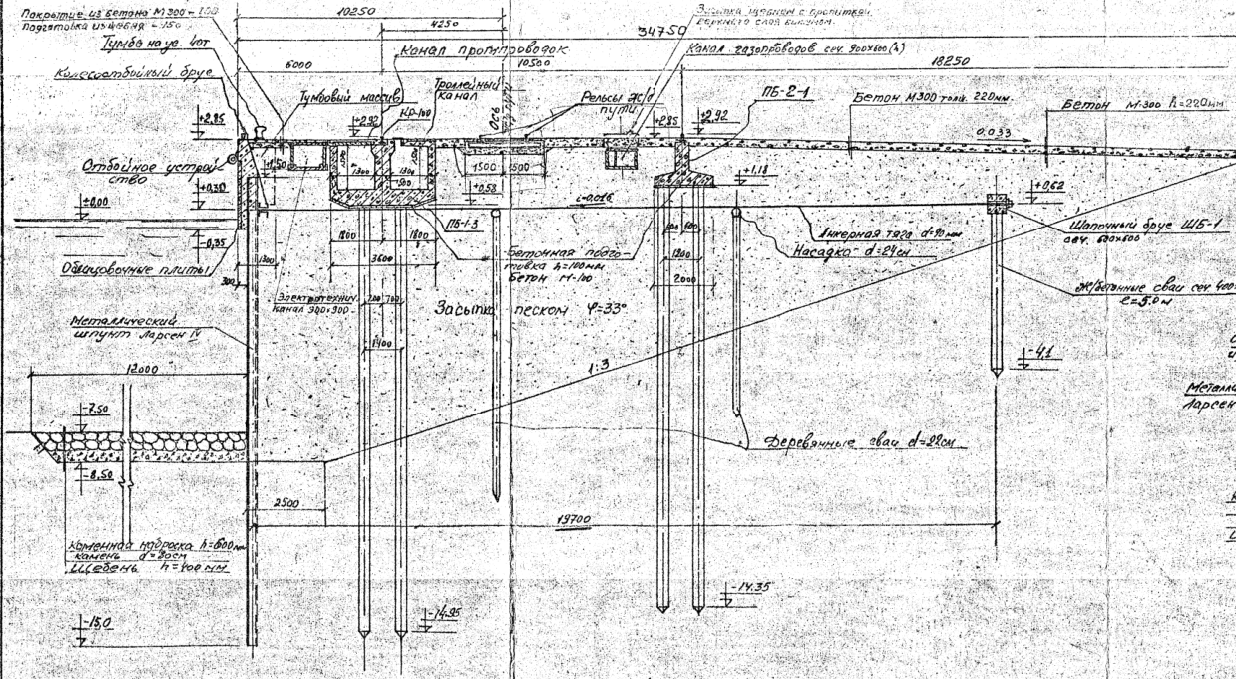 Рисунок 1 – Схема кранового пути КП39 в разрезе (чертёж 185930)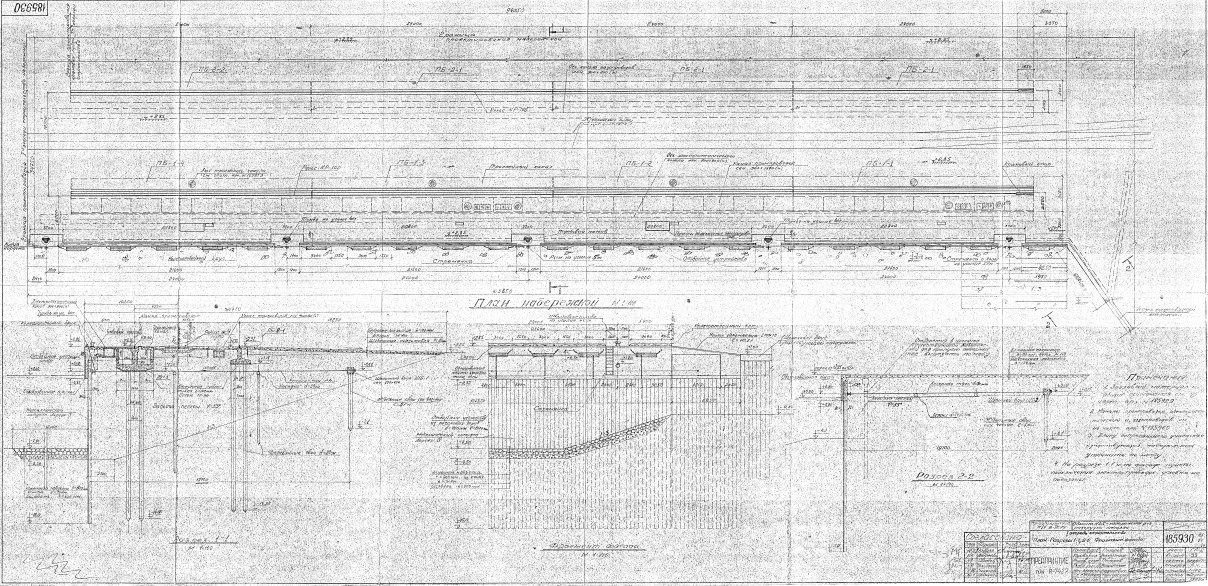 Рисунок 2 – Крановые пути. План разреза 1-1, 2-2. Фрагмент фасада (чертёж 185930)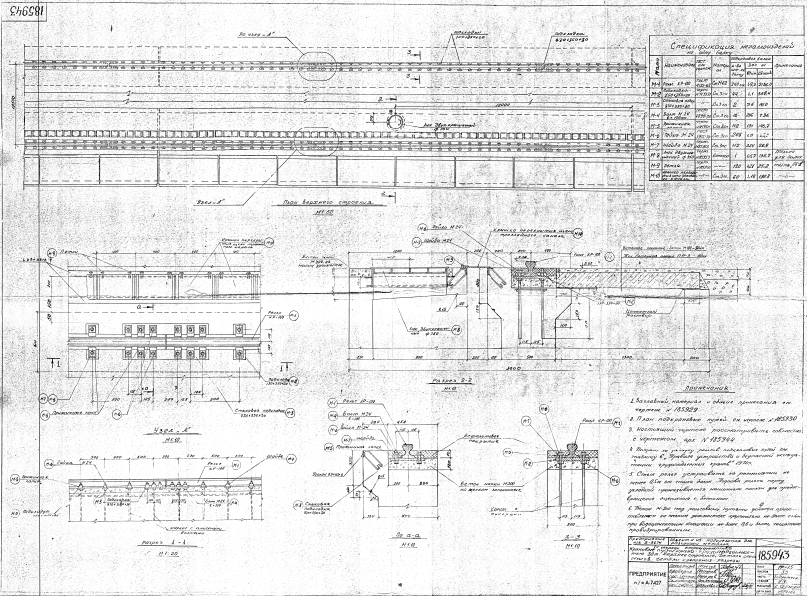 Рисунок 3 – Крановые пути. Верхнее строение. Деталь стыка рельсов. Детали скрепления. Разрезы (чертёж 185943)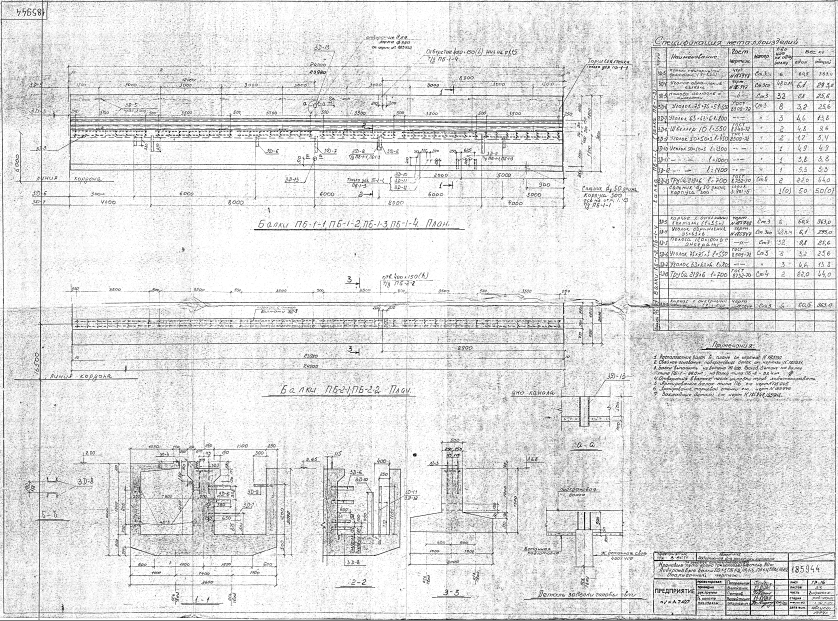 Рисунок 4 – Крановые пути. Подкрановые балки ПБ+1, ПБ1-2, ПБ1-3, ПБ1-4, ПБ2-1, ПБ2-2 (чертёж 185944)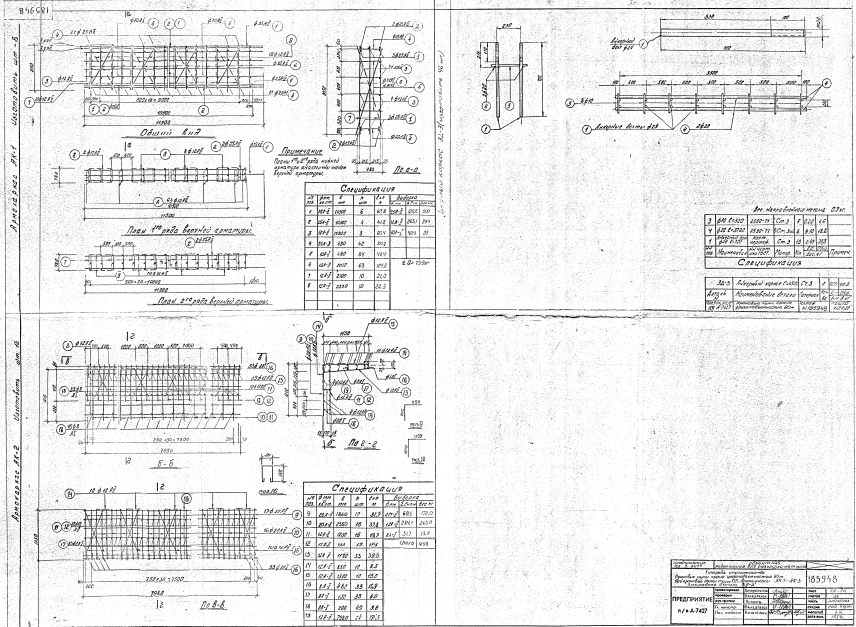 Рисунок 5 – Крановые пути. Подкрановые балки типа П5. Армокаркасы: АК1-АК3. Закладная деталь (чертёж 185948)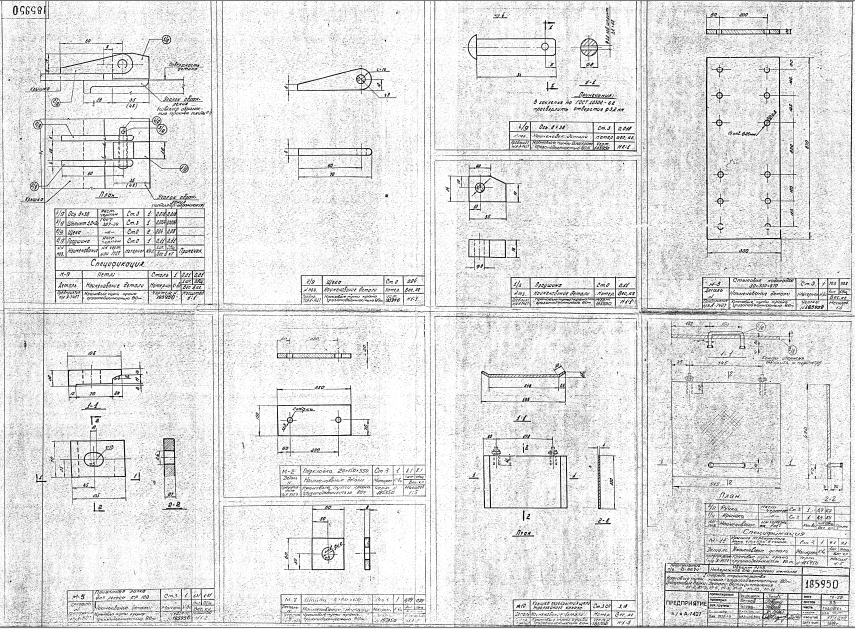 Рисунок 6 – Крановые пути. Подкрановые балки. Детали верхнего строения М-2, М-3, 	М-5, М-7, М-9, М-10, М-11 (чертёж 185950)Главный механик _________________________ Новиков А.М.Степурин А.В.3-76-32Срок предоставления документациис 25.04.2024 14:00 по 03.05.2024 10:00Место предоставленияhttps://business.roseltorg.ruhttps://zakupki.kerchbutoma.ru.Порядок предоставленияв форме электронного документа Официальный сайт, на котором размещена документацияhttps://business.roseltorg.ruhttps://zakupki.kerchbutoma.ru.Внесение платы за предоставление документацииНе установлено№ п.п.Наименование критерия оценкиКол-во балловПоставщик 1Поставщик 2Поставщик 3Соответствие ТЗЦена договора по ТКП1.1.Цена договора по результатам проведенной ЗК:- согласно ТЗ;- улучшение до 5%(включительно);- улучшение до 10% (включительно);- улучшение до 15% (включительно);- улучшение до 20% (включительно);- улучшение до 25% (включительно);- улучшение от 25 и более.202530354042452.Условия оплаты по ТКП2.1.Условия оплаты по результатам проведенной ЗК:- оплата по факту поставки (выполнения работ, оказания услуг);- 30% предоплата;- 50% предоплата;- свыше 50% предоплаты107533.Срок поставки (выполнения работ, оказания услуг) по ТКП3.1.Срок поставки (выполнения работ, оказания услуг) по результатам проведенной ЗК:- согласно ТЗ;- улучшение на 10%;- улучшение на 20%;- улучшение на 30% и более.23454.Статус участника:- производитель;*данное количество баллов присваивается участнику, в случае если он производит более 50% номенклатуры товара.-официальный дилер;- поставщик302555.Стаж сотрудничества (благонадежность участника):- более 3 лет;- от 1 года до 3 лет;- менее 1 года5316.Гарантийный срок/ срок хранения5Итоговое кол-во балловИтоговое кол-во баллов100Наименование организации (для юридического лица); Фамилия, имя, отчество (для физического лица)Место нахождения (для юридического лица); место жительства (для физического лица)Идентификационный номер налогоплательщика/ КПП (для юридического лица)ОГРНОКПООКОПФОКТМОБанковские реквизиты:Контактное лицоТел.:Адрес электронной почтыЗапрашиваемые сведенияПредставленные сведенияПримечаниеПолное название компании (с указанием формы собственности)Дата создания компанииКраткое описание деятельности компанииАдрес места нахождения единоличного исполнительного органаФактический адрес осуществления деятельностиМестонахождение складских (и (или) производственных и (или) торговых площадейТелефон офисаSkype*обязательно для заполненияФакс офисаАдрес web-сайтаФ.И.О. единоличного исполнительного органа контрагентаТелефон, e-mail руководителяФ.И.О. Главного бухгалтераТелефон, e-mail гл. бухгалтераОГРНИННКППОКПООКТМОБанковские реквизитыНомера лицензий и разрешительных документовКоличество постоянного штата сотрудниковНаличие в штате сотрудников (включая членов органов управления), состоящих в отношениях близкого родства с сотрудниками ЗаказчикаНаличие в составе органов управления контрагента (в том числе, в составе акционеров/участников) лиц, занимающих должности у ЗаказчикаНаличие внеоборотных активовНаличие дочерних/аффилированныхкомпанийФ.И.О. лица, ответственного за проект (заключение договорных отношений), его контактный телефон, e-mailКомпании, с которыми сотрудничает ПодрядчикИмелись ли ранее у Подрядчик договорные отношения с ЗаказчикомИмеются ли у Подрядчика неисполненные договорные обязательства перед Заказчиком№ п/пНомер договораДата заключения договораЗаказчик 
(наименование, адрес)Предмет договора (с указанием цены договора)Срок выполнения работ(начало, окончание)Группа специалистовШтатная численность, чел.Руководящий персоналИнженерно-технический персоналРабочие и вспомогательный персоналВсего№
п/п№
п/пФамилия, имя, отчествоДолжностьСтаж работы в данной или аналогичной должности, летПодрядчикЗаказчик ___________________________________ _______Генеральный директор______________ _______ПодрядчикЗаказчикГенеральный директор______________ №п\пНаименование работПримечаниеПримечаниеПроизвести планово-высотную съемку подкранового пути до начала ремонтных работ. Результаты подтвердить актом выполненных работ.LКП39=167,5 мLКП39 – вся фактическая длина кранового пути КП39Произвести демонтаж-монтаж «северной нитки» (с последующим восстановлением бетонной части) верхнего слоя бетона, промежуточных и боковых скреплений, рельс КР100 (при необходимости) КП39 для приведения в соответствие с Приложением №8  Приказа Ростехнадзора от 26.11.2020 №461 федеральным нормам и правилам в области промышленной безопасности (ФНП)LКП39_АВАРИЙНЫЙ≈57,5÷60 мРаботы выполнить за счет сил и средств ПодрядчикаLКП39_АВАРИЙНЫЙ≈57,5÷60 мРаботы выполнить за счет сил и средств ПодрядчикаСогласно чертежам заводского (оригинального) проекта черт. 185930, 185943, 185944, 185948, 185950 выполнить (или с проектом, не ухудшающих технических параметров КП39):Устройство фундамента с привязкой к сущ. сваям. Отметка заливки бетона (- 120 мм)*Установка анкеров М24, L=700 мм в два ряда с залеганием в тело фундамента 510 мм. Шаг 500мм. Кол-во анкеров 250 шт.*Обратная засыпка, трамбовка.Работы выполнить за счет сил и средств Заказчика (служба ОКС)Работы выполнить за счет сил и средств Заказчика (служба ОКС)Согласно чертежам заводского (оригинального) проекта черт. 185930, 185943, 185944, 185948, 185950 выполнить (или с проектом, не ухудшающих технических параметров КП39):Монтаж арматуры, арматурной сетки с анкерами М24, L=700. Укладка основного бетона крановой ж/б балки на демонтированном аварийном участке КП39Работы выполнить за счет сил и средств Заказчика (служба ОКС)Работы выполнить за счет сил и средств Заказчика (служба ОКС)Согласно чертежам заводского (оригинального) проекта черт. 185930, 185943, 185944, 185948, 185950 выполнить (или с проектом, не ухудшающих технических параметров КП39):Установка подкладочных пластин 150х350х20 (110 шт.) на отм. 0.000 с применением гайки М24 под пластиной на каждом анкере (для регулировки высотного положения)Работы выполнить за счет сил и средств ПодрядчикаРаботы выполнить за счет сил и средств ПодрядчикаСогласно чертежам заводского (оригинального) проекта черт. 185930, 185943, 185944, 185948, 185950 выполнить (или с проектом, не ухудшающих технических параметров КП39):Установка больших подкладочных пластин (стыковых) 870х350х30 на стыках рельсов КР100 – 5(6) шт.Работы выполнить за счет сил и средств ПодрядчикаРаботы выполнить за счет сил и средств ПодрядчикаУстановка доп. анкеров М24 на стыках рельсов L=380 мм, +8 шт. на каждый стыкРаботы выполнить за счет сил и средств ПодрядчикаРаботы выполнить за счет сил и средств ПодрядчикаСогласно чертежам заводского (оригинального) проекта черт. 185930, 185943, 185944, 185948, 185950 выполнить (или с проектом, не ухудшающих технических параметров КП39):Установка комплектов болтов М24х105; гаек М24 (либо узкая); шайб «квадратных» (утолщённых); гаек М24 (узких-контргаек) –  под каждую стыковую подрельсовую планку, по 8 шт. с шагом 125 мм относительно основных анкеров (40 ком-тов)Работы выполнить за счет сил и средств ПодрядчикаРаботы выполнить за счет сил и средств ПодрядчикаСогласно чертежам заводского (оригинального) проекта черт. 185930, 185943, 185944, 185948, 185950 выполнить (или с проектом, не ухудшающих технических параметров КП39):Установка новых рельс КР 100, L=11м* –  6 шт., резка рельс под необходимую длину, шлифовка торцов рельс (под стык) сверловка рельсов для установки стыковых накладок (с каждой стороны рельсы по 2 отверстия).«Подгонка/фрезеровка» толщины стенок ножки крайних (концевых) рельс для стыковки старой рельсы с новой рельсой (ввиду разности ГОСТов) – 2 ком-та.Установка новых рельс и стыковых подрельсовых пластин выполнить с учётом минимально допустимого размера (минимум 500 мм) от стыков рельс до стыков подкрановых балок Работы выполнить за счет сил и средств ПодрядчикаРаботы выполнить за счет сил и средств ПодрядчикаРаботы выполнить за счет сил и средств ПодрядчикаРаботы выполнить за счет сил и средств ПодрядчикаСогласно чертежам заводского (оригинального) проекта черт. 185930, 185943, 185944, 185948, 185950 выполнить:Установка новых комплектов промежуточных креплений: прижимная планка; шайба «квадратная» (утолщённая); гайка М24 (либо узкая); гайка М24 (узкая-контргайка) – 280 ком-товРаботы выполнить за счет сил и средств ПодрядчикаРаботы выполнить за счет сил и средств ПодрядчикаУстановка дополнительных стыковых креплений: заземление; стыковые накладки РС4* (с увеличенной длиной болтов под соответствующий ГОСТ рельсы КР100) – 7 ком-товРаботы выполнить за счет сил и средств ПодрядчикаРаботы выполнить за счет сил и средств ПодрядчикаСогласно чертежам заводского (оригинального) проекта черт. 185930, 185943, 185944, 185948, 185950 выполнить (или с проектом, не ухудшающих технических параметров КП39):Укладка слоя бетона ж/б балки под подрельсовой пластиной: 500х120 мм, L≈55мРаботы выполнить за счет сил и средств ПодрядчикаРаботы выполнить за счет сил и средств ПодрядчикаСогласно чертежам заводского (оригинального) проекта черт. 185930, 185943, 185944, 185948, 185950 выполнить (или с проектом, не ухудшающих технических параметров КП39):Укладка верхнего слоя бетона над промежуточными и боковыми креплениями: 500х80 мм, L≈55мРаботы выполнить за счет сил и средств ПодрядчикаРаботы выполнить за счет сил и средств ПодрядчикаУстройство верхнего защитного бетонного слоя, гидроизоляция на аварийном участке, L≈55мРаботы выполнить за счет сил и средств ПодрядчикаРаботы выполнить за счет сил и средств Подрядчика«Южная ветка». Ввиду горизонтальной и вертикальной деформации подкрановой балки необходимо выполнить рихтовку КП39Работы выполнить за счет сил и средств ПодрядчикаРаботы выполнить за счет сил и средств ПодрядчикаДемонтаж-монтаж верхнего защитного бетонного слоя на участке L≈40мРаботы выполнить за счет сил и средств ПодрядчикаРаботы выполнить за счет сил и средств ПодрядчикаРемонт и восстановление вследствие аварии (атаки) на «южной ветке» ж/б (боковой части) бетонной поверхности с обширными трещинами: S∑≈2 м2; h≈150 мм.Работы выполнить за счет сил и средств ПодрядчикаРаботы выполнить за счет сил и средств ПодрядчикаПосле ремонта и монтажа новой ветки аварийного участка рихтовка пути до нормативных параметров (ширина колее не должна превышать +/- 10 мм, Разность отметок головок рельс в одном поперечном сечении не более 20 мм. Демонтаж-монтаж промежуточных и боковых скреплений ветки.Демонтаж старых анкеров – 150 шт. Монтаж новых анкеров – 150 шт.Работы выполнить за счет сил и средств ПодрядчикаРаботы выполнить за счет сил и средств ПодрядчикаУстройство верхнего защитного бетонного слоя, гидроизоляция веткиРаботы выполнить за счет сил и средств ПодрядчикаРаботы выполнить за счет сил и средств ПодрядчикаПроизвести демонтаж-монтаж узлов крепления изношенных участков кранового пути на участках, несоответствующих планово-высотному положению пути, согласно, нормативных требований Приложения №8  ФНП.Работы выполнить за счет сил и средств ПодрядчикаРаботы выполнить за счет сил и средств ПодрядчикаУстранение взаимного смещения торцов веток КП39 стыкуемых рельсов в плане и высоте (согласно ФНП приложение №8), выдержать минимальные параметры по требованию и согласованию с Заказчиком.Работы выполнить за счет сил и средств ПодрядчикаРаботы выполнить за счет сил и средств ПодрядчикаЭлементы заземления подкранового пути привести в соответствие с требованиями п. 5.4, 5.6. ПУЭ. Восстановить недостающие элементы. Произвести антикоррозионную защитуРаботы выполнить за счет сил и средств ПодрядчикаРаботы выполнить за счет сил и средств ПодрядчикаПроизвести затяжку и смазку антикоррозионным раствором всех резьбовых соединений узлов крепления КП39Работы выполнить за счет сил и средств ПодрядчикаРаботы выполнить за счет сил и средств ПодрядчикаПосле окончания ремонтных работ произвести планово-высотную съемку, испытания. Результаты подтвердить актом, предоставить Заказчику.Работы выполнить за счет сил и средств ПодрядчикаРаботы выполнить за счет сил и средств ПодрядчикаУбрать весь производственный и прочий мусор на объекте КП39, образовавшийся в ходе ремонта объекта. Уборку производить во время ремонтных работ (по требованию Заказчика) и после ремонтных работ.Убрать весь производственный и прочий мусор на объекте КП39, образовавшийся в ходе ремонта объекта. Уборку производить во время ремонтных работ (по требованию Заказчика) и после ремонтных работ.Убрать весь производственный и прочий мусор на объекте КП39, образовавшийся в ходе ремонта объекта. Уборку производить во время ремонтных работ (по требованию Заказчика) и после ремонтных работ.Комплектующие, изделия, количество и материалы и их параметры, применяемые в ремонте КП39 согласовать с Заказчиком. Все размеры и количество ремонтных деталей, элементов и узлов перед ремонтом уточняются Подрядчиком на месте ремонтного КП39 (на объекте ремонтных работ территории Заказчика). * Размеры и кол-во для справокКомплектующие, изделия, количество и материалы и их параметры, применяемые в ремонте КП39 согласовать с Заказчиком. Все размеры и количество ремонтных деталей, элементов и узлов перед ремонтом уточняются Подрядчиком на месте ремонтного КП39 (на объекте ремонтных работ территории Заказчика). * Размеры и кол-во для справокКомплектующие, изделия, количество и материалы и их параметры, применяемые в ремонте КП39 согласовать с Заказчиком. Все размеры и количество ремонтных деталей, элементов и узлов перед ремонтом уточняются Подрядчиком на месте ремонтного КП39 (на объекте ремонтных работ территории Заказчика). * Размеры и кол-во для справок